Libreta del modulo CF Sam es un gato. Tina es una perra. Sam tiene 5. Tina tiene 6.Moisés va en segundo curso. Un día iba a casa desde la escuela. Él vió unas flores rojas en el camino. Estaban cerca de una finca de tomates. Moisés quería recoger unas cuantas flores para su madre. Moisés corrío rápido por la finca para revisar las flores. Él se cayó cerca de un banano. Empezó a llorar. El granjero lo vió y corrió. Dio a Moses muchas flores, Moisés se puso feliz.9123048747317             511             2458             4965             67146             1543  +  2    =   8  +  6    =  7  +  3   = 13  +  6   = 12  +  24   = 1     2   __   45     10     15    __5     6     7    __14     15   __   17    20   __   40     50   2     4     6    __5     8     11    __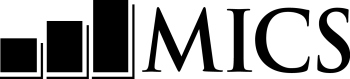 cuestionario de niños/as de 5 a 17 añosNombre y año de la encuestacuestionario de niños/as de 5 a 17 añosNombre y año de la encuestacuestionario de niños/as de 5 a 17 añosNombre y año de la encuesta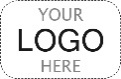 panel de información para niños/as de 5 a 17 añospanel de información para niños/as de 5 a 17 añosfsfsfsFS1. Número de conglomerado:	___ ___ ___FS1. Número de conglomerado:	___ ___ ___FS2. Número de hogar:	___ ___FS2. Número de hogar:	___ ___FS2. Número de hogar:	___ ___FS3. Nombre y número de línea del niño/a:Nombre	___ ___FS3. Nombre y número de línea del niño/a:Nombre	___ ___FS4. Nombre y número de línea de la madre/ cuidadora:Nombre	 ___ ___FS4. Nombre y número de línea de la madre/ cuidadora:Nombre	 ___ ___FS4. Nombre y número de línea de la madre/ cuidadora:Nombre	 ___ ___FS5. Nombre y número de la entrevistadora:Nombre	 ___ ___FS5. Nombre y número de la entrevistadora:Nombre	 ___ ___FS6. Nombre y número del supervisor:Nombre	 ___ ___FS6. Nombre y número del supervisor:Nombre	 ___ ___FS6. Nombre y número del supervisor:Nombre	 ___ ___FS7. Día / Mes / Año de la entrevista:___ ___ /___ ___ /  2   0   1  ___FS7. Día / Mes / Año de la entrevista:___ ___ /___ ___ /  2   0   1  ___FS8. Registre la hora:HORAS:	MinutosFS7. Día / Mes / Año de la entrevista:___ ___ /___ ___ /  2   0   1  ___FS7. Día / Mes / Año de la entrevista:___ ___ /___ ___ /  2   0   1  ___FS8. Registre la hora:__ __:	__ __Verifique la edad del entrevistado en HL6 en el LISTADO DE MIEMBROS DEL HOGAR, CUESTIONARIO DE HOGAR:
Si tiene entre 15 y 17 años de edad, compruebe que se obtenga el consentimiento de un adulto para la entrevista (HH33 o HH39) o no sea necesario, (HL20 = 90). Si es necesario el consentimiento y no se obtiene, no se comenzará la entrevista y se deberá registrarse ‘06’ en FS17. El entrevistado debe tener, por lo menos, 15 años de edad. En los pocos casos en los que el niño/a de 15 a 17 años no tenga madre o persona encargada de su cuidado identificada en el hogar (HL20=90), el entrevistado será directamente el niño/aVerifique la edad del entrevistado en HL6 en el LISTADO DE MIEMBROS DEL HOGAR, CUESTIONARIO DE HOGAR:
Si tiene entre 15 y 17 años de edad, compruebe que se obtenga el consentimiento de un adulto para la entrevista (HH33 o HH39) o no sea necesario, (HL20 = 90). Si es necesario el consentimiento y no se obtiene, no se comenzará la entrevista y se deberá registrarse ‘06’ en FS17. El entrevistado debe tener, por lo menos, 15 años de edad. En los pocos casos en los que el niño/a de 15 a 17 años no tenga madre o persona encargada de su cuidado identificada en el hogar (HL20=90), el entrevistado será directamente el niño/aVerifique la edad del entrevistado en HL6 en el LISTADO DE MIEMBROS DEL HOGAR, CUESTIONARIO DE HOGAR:
Si tiene entre 15 y 17 años de edad, compruebe que se obtenga el consentimiento de un adulto para la entrevista (HH33 o HH39) o no sea necesario, (HL20 = 90). Si es necesario el consentimiento y no se obtiene, no se comenzará la entrevista y se deberá registrarse ‘06’ en FS17. El entrevistado debe tener, por lo menos, 15 años de edad. En los pocos casos en los que el niño/a de 15 a 17 años no tenga madre o persona encargada de su cuidado identificada en el hogar (HL20=90), el entrevistado será directamente el niño/aFS9. Verifique los cuestionarios completados en este hogar: ¿Usted u otro miembro de su equipo ya había entrevistado a este encuestado para otro cuestionario?sí, ya entrevistado	1NO, primera entrevista	21FS10B2FS10AFS10A. Hola, me llamo (su nombre). Somos de la Oficina Nacional de Estadísticas. Estamos trabajando en una encuesta sobre la situación de los niños/as, familias y hogares. Me gustaría conversar con usted acerca de la salud y bienestar de (nombre del niño/a de FS3). La entrevista durará aproximadamente número de minutos. Toda la información que obtengamos se mantendrá estrictamente confidencial y anónima.  Si desea no responder a alguna pregunta o desea detener la entrevista, por favor, hágamelo saber. ¿Puedo comenzar ahora?FS10B. Me gustaría hablarle ahora más en detalle sobre la salud y bienestar de (nombre del niño/a de FS3). Esta entrevista durará aproximadamente número de minutos. De nuevo, toda información que obtengamos se mantendrá estrictamente confidencial y anónima. Si desea no responder a alguna pregunta o preguntas, o desea detener la entrevista, por favor, hágamelo saber. ¿Puedo comenzar ahora?FS10B. Me gustaría hablarle ahora más en detalle sobre la salud y bienestar de (nombre del niño/a de FS3). Esta entrevista durará aproximadamente número de minutos. De nuevo, toda información que obtengamos se mantendrá estrictamente confidencial y anónima. Si desea no responder a alguna pregunta o preguntas, o desea detener la entrevista, por favor, hágamelo saber. ¿Puedo comenzar ahora?sí	1No / no se preguntó	21Módulo de ANTECEDENTES DEL NIÑO/A2FS171Módulo de ANTECEDENTES DEL NIÑO/A2FS17FS17. Resultado de la entrevista de niños/as de 5 a 17 años. 	Los códigos se refieren al entrevistado.	Comente con su supervisor cualquier resultado no completado.Completada	01AUSENTE	02ReCHAZO	03completadA PARCIALMENTE	04IncapacitADA	(especifique)	05no hay consentimiento de adulto para madre/ cuidadora de 15 a 17 años de edad___________06OtRO (especifique)	96ANTECEDENTES DEL NIÑO/AANTECEDENTES DEL NIÑO/ACBCBCB1. Verifique el número de línea del encuestado (FS4) en EL PANEL DE INFORMACIÓN DE NIÑOS/AS DE 5 A 17 AÑOS y el encuestado en el CUESTIONARIO DE HOGAR (HH47):FS4=HH47	1FS4≠HH47	2FS4=HH47	1FS4≠HH47	21CB11CB2. ¿En qué mes y año nació (nombre)?

El mes y el año deben ser registrados.fecha de nacimiento	Mes	__ __	año	__ __ __ __fecha de nacimiento	Mes	__ __	año	__ __ __ __CB3. ¿Qué edad tiene (nombre)?

Indague:
¿Qué edad tenía (nombre) en su último cumpleaños?

Registre la edad en años cumplidos.

Si las respuestas a CB2 y CB3 son inconsistentes, indague más y corrija.edad (en años cumplidos)	__ __edad (en años cumplidos)	__ __CB4. ¿Ha asistido (nombre) alguna vez a la escuela o a algún programa de educación de la primera infancia?sí	1No	2sí	1No	22CB11CB5. ¿Cuál fue el nivel y grado o año escolar más alto al que asistió (nombre)?educacion primera infancia	000PrimarIA	1	__ __secundaria baja	2	__ __Secundaria alta………………...3    __ __Superior	4	__ __educacion primera infancia	000PrimarIA	1	__ __secundaria baja	2	__ __Secundaria alta………………...3    __ __Superior	4	__ __000CB7CB6. ¿Él/ella completó ese (grado/ año)?sí	1No	2sí	1No	2CB7. En algún momento durante el actual año lectivo, ¿asistió (nombre) a la escuela o a algún programa de educación de la infancia?sí	1No	2sí	1No	22CB9CB8. Durante el año lectivo actual  ¿a qué nivel y grado o año está asistiendo (nombre)?educación primera infancia	000PrimarIA	1	__ __secundaria baja	2	__ __Secundaria alta	3	__ __Superior	4	__ __educación primera infancia	000PrimarIA	1	__ __secundaria baja	2	__ __Secundaria alta	3	__ __Superior	4	__ __CB9. Durante el año lectivo anterior, ¿asistió (nombre) a la escuela o a algún programa de educación de la primera infancia?sí	1No	2sí	1No	22CB11CB10. Durante el año lectivo anterior ¿a qué nivel y grado o año asistió (nombre)?educación primera infancia	000PrimarIA	1	__ __secundaria baja	2	__ __Secundaria alta	3	__ __Superior	4	__ __educación primera infancia	000PrimarIA	1	__ __secundaria baja	2	__ __Secundaria alta	3	__ __Superior	4	__ __CB11. ¿Está (nombre) cubierto por algún seguro médico?sí	1No	2sí	1No	22FinCB12. ¿Por qué tipo de seguro médico está cubierto (nombre)?	Registre todo lo que se mencione.mutualidad de salud/ seguro médico comunitario	ASEGURO médico A TRAVÉS DEL EMPLEADOR	Bseguridad social	COtro seguro médico comercial adquirido de manera privada	DOtro (especifique)	Xmutualidad de salud/ seguro médico comunitario	ASEGURO médico A TRAVÉS DEL EMPLEADOR	Bseguridad social	COtro seguro médico comercial adquirido de manera privada	DOtro (especifique)	XTRABAJO INFANTILCLCL1. Ahora me gustaría preguntarle sobre cualquier tipo de trabajo que pueda hacer (nombre).	¿Desde el último (día de la semana), realizó (nombre) alguna de las siguientes actividades, incluso sea sólo durante una hora?[A]	¿Trabajó (nombre) o ayudó en su propia parcela/finca/granja o en la del hogar o cuidó de los animales? Por ejemplo, ¿cosechando, alimentando, pastoreando, ordeñando animales?[B]	¿Ayudó (nombre) al negocio familiar o de otros familiares, con o sin remuneración, o se encargó de su propio negocio?[C]	¿Produjo o vendió (nombre) artículos, artesanías, ropa, alimentos o productos agrícolas?[X]	Desde el último (día de la semana), ¿se involucró (nombre) en alguna otra actividad a cambio de ingresos en efectivo o en especie, incluso durante sólo una hora? 		sí   NoTrabajó en parcela/ finca/ granja / cuidó de los animales	1       2Ayudó a la familia/ negocios defamiliares/ llevaba supropio negocio	1       2Produce / vende artículos / artesanías / ropa / alimentos o productos agrícolas	1       2Alguna otra actividad	1       2CL2. Verifique CL1, [A]-[X]:Al menos un ‘sí’	1todas las respuestas son ‘No’	22CL7CL3. Desde el último (día de la semana), ¿alrededor de cuántas horas se involucró (nombre) en (esta/s actividad) en total?Si es menos de una hora, registre ‘00’.Número de horas	__ __CL4. ¿(Esta actividad/es) requiere(n) de una gran carga de peso?sí	1No	2CL5. ¿(Esta actividad/es) requiere(n) de trabajo con herramientas peligrosas (cuchillos, etc.) u operar maquinaria pesada?sí	1No	2CL6. ¿Cómo describiría el entorno de trabajo de (nombre)?[A]	¿Está (nombre) expuesto/a a polvo, humos o gas?[B]	¿Está  expuesto/a a frío, calor o humedad extremos?[C]	¿Está (nombre) expuesto al ruido o vibración fuertes?[D]	¿Se requiere que (nombre) trabaje en alturas?[E]	¿Se requiere que (nombre) trabaje con sustancias químicas, como pesticidas, pegamentos, etc.) o explosivos?       [X]	 ¿Está (nombre) expuesto a otras cosas, procesos o condiciones malas para la salud o seguridad de (nombre)?sí	1No	2sí	1No	2sí	1No	2sí	1No	2sí	1No	2sí	1No	2CL7. Desde el último (día de la semana), ¿buscó agua (nombre) para uso del hogar?sí	1No	22CL9CL8. En total, ¿cuántas horas dedicó (nombre) a ir a buscar agua para uso del hogar desde el pasado (día de la semana)?	Si es menos de una hora, registre ‘00’.Número de horas	__ __CL9. Desde el último (día de la semana), ¿recogió leña (nombre) para uso del hogar?sí	1No	22CL11CL10. En total, ¿cuántas horas dedicó (nombre) para recoger leña para uso del hogar desde el pasado (día de la semana)?	Si es menos de una hora, registre ‘00’.Número de horas	__ __CL11. Desde el último (día de la semana), ¿realizó (nombre) alguna de las siguientes tareas para este hogar?	[A]	¿Compras para el hogar?	[B]	¿Cocinar?	[C]	¿Lavar los platos o limpiar la casa?	[D]	¿Lavar la ropa?	[E]	¿Cuidar de los niños/as?	[F]	¿Cuidar de los mayores o de enfermos?	[X]	¿Otras tareas del hogar?		sí   NoCompras para el hogar	1       2Cocinar	1       2Lavar los platos o limpiar utensilios o la casa	1       2Lavar la ropa 	1       2Cuidar de los niños/as 	1       2Cuidar de los mayores o de enfermos 	1       2Otras tareas del hogar 	1       2CL12. Verifique CL11, [A]-[X]:Al menos un ‘sí’	1todas las respuesta son ‘No’	22FinCL13. Desde el último (día de la semana), ¿alrededor de cuántas horas se involucró (nombre) en esta/s actividad/es, en total?	Si es menos de una hora, registre ‘00’.Número de horas	__ __disciplina infantilFCDFCD1. Verifique CB3: ¿Edad del niño/a?edad 5-14 años	1edad 15-17 años	22FinFCD2. Ahora me gustaría conversar con usted sobre otros temas.	Las personas adultas tienen ciertas formas de enseñar a los niños/as la manera correcta de comportarse o cómo afrontar un problema de comportamiento. Le voy a leer varios métodos que se usan. Por favor, dígame si Ud. o cualquier otro adulto más del hogar ha usado estos métodos con (nombre) en el mes pasado.	[A]	Le quitó algún privilegio, le prohibió algo que a (nombre) le gusta, o no le permitió salir de la casa.	[B]	Le explicó a (nombre) por qué estuvo mal su comportamiento.	[C]	Lo/la sacudió.	[D]	Le gritó, le gritó muy fuerte, o le dio alaridos.	[E]	Le dio otra cosa que hacer.	[F]	Le dio una tunda, lo/la golpeó o lo/la nalgueó sólo con la mano.	[G]	Lo/la golpeó en el trasero o en otra parte del cuerpo con algún objeto como un cinturón, un cepillo de pelo, un palo u otro objeto duro.	[H]	Lo/la llamó tonto/a, perezoso/a o alguna otra cosa parecida.	[I]  Lo/la golpeó o le dio una palmada en la cara, en la cabeza o en las orejas.	[J]	Lo/la golpeó o le dio una palmada en la mano, en el brazo o en la pierna.	[K]	Le dio una paliza; es decir, le pegó una y otra vez lo más fuerte que pudo.		sí  NoLe quitó algún privilegio	1       2Explicó el comportamiento erróneo	1       2Lo/la sacudió……………………………..	1       2Le gritó, le gritó muy fuerte,   o le dio alaridos 	1       2Le dio otra cosa que hacer  	1       2Le dio una tunda, lo/la nalgueó sólo con la mano 	1       2Lo/la golpeó con un cinturón, un cepillo de pelo, un palo u otro objeto duro 	1       2Lo/la llamó tonto/a, perezoso/a o alguna otra cosa parecida 	1       2Golpeó / dio una palmada en la cara, en la cabeza o en las orejas 	1       2Golpeó / dio una palmada en la mano, en el brazo o en la pierna …	1       2Le dio una paliza, le pegó una y otra vez lo más fuerte que pudo……….	1       2FCD3. Verifique FS4: ¿La entrevistada es la madre o cuidadora de otro niño/a menor de 5?Sí	1No	22FCD5FCD4. Verifique FS4: ¿Esta entrevistada ya ha respondido la siguiente pregunta (UCD5) para otro niño?Sí	1No	21FinFCD5. ¿Cree usted que para criar o educar correctamente a un niño/a se le debe castigar físicamente?sí	1No	2ns / No opina	8funcionamiento infantil funcionamiento infantil FCFFCFFCF1. Me gustaría hacerle algunas preguntas sobre ciertas dificultades que pueda tener (nombre). 	¿(nombre) usa anteojos o lentes de contacto?sí	1No	2sí	1No	2FCF2. ¿Usa (nombre) alguna prótesis auditiva?sí	1No	2sí	1No	2FCF3. ¿Usa (nombre) algún aparato o recibe ayuda para caminar?sí	1No	2sí	1No	2FCF4. En las siguientes preguntas, le pediré que me responda seleccionando una de cuatro posibles respuestas. Para cada pregunta, usted diría que (nombre) tiene: 1) Ninguna dificultad 2) Cierta dificultad 3) Mucha dificultad 4) Le resulta imposible realizar la actividad. 	Repita las categorías durante las preguntas individuales cuando el/la entrevistado/a no use una categoría de respuesta:Recuerde las cuatro posibles respuestas: usted diría que (nombre) tiene: 1) Ninguna dificultad 2) Cierta dificultad 3) Mucha dificultad 4) Le resulta imposible realizar la actividad. FCF5. Verifique FCF1: ¿El niño/a usa anteojos o lentes de contacto?sí, FCF1=1	1No, FCF1=2	2sí, FCF1=1	1No, FCF1=2	21FCF6A2FCF6BFCF6A. Cuando (nombre) usa anteojos o lentes de contacto, ¿tiene dificultad para ver?FCF6B. ¿Tiene (nombre) dificultad para ver?Ninguna dificultad	1Cierta dificultad	2Mucha dificultad	3LE RESULTA IMPOSIBLE ver	4Ninguna dificultad	1Cierta dificultad	2Mucha dificultad	3LE RESULTA IMPOSIBLE ver	4FCF7. Verifique FCF2: ¿El niño/a usa prótesis auditiva?sí, FCF2=1	1No, FCF2=2	2sí, FCF2=1	1No, FCF2=2	21FCF8A2FCF8BFCF8A. Cuando (nombre) usa la prótesis auditiva, ¿tiene dificultad para oír sonidos como voces de otras personas o música?FCF8B. ¿Tiene (nombre) dificultad para oír sonidos como voces de otras personas o música?Ninguna dificultad	1Cierta dificultad	2Mucha dificultad	3LE RESULTA IMPOSIBLE oír	4Ninguna dificultad	1Cierta dificultad	2Mucha dificultad	3LE RESULTA IMPOSIBLE oír	4FCF9. Verifique FCF3: ¿El niño/a usa algún aparato o recibe ayuda para caminar?Sí, FCF3=1	1No, FCF3=2	2Sí, FCF3=1	1No, FCF3=2	22FCF14FCF10. Cuando (nombre) no usa el aparato ni recibe ayuda, ¿tiene dificultad para caminar 100 metros/yardas en terreno plano? 	Explique: Eso sería aproximadamente el largo de 1 cancha de fútbol.	Tenga en cuenta que la categoría ‘Sin dificultad’ no está disponible, ya que el niño/a usa equipo o recibe asistencia para caminar.Cierta dificultad	2Mucha dificultad	3LE RESULTA IMPOSIBLE caminar 100 m/y	4Cierta dificultad	2Mucha dificultad	3LE RESULTA IMPOSIBLE caminar 100 m/y	43FCF124FCF12FCF11. Cuando (nombre) no usa el aparato ni recibe ayuda, ¿tiene dificultad para caminar 500 metros/yardas en terreno plano? 	Explique: Eso sería aproximadamente el largo de 5 canchas de fútbol.	Tenga en cuenta que la categoría ‘Sin dificultad’ no está disponible, ya que el niño/a usa equipo o recibe asistencia para caminar.Cierta dificultad	2Mucha dificultad	3LE RESULTA IMPOSIBLE caminar 500 m/y	4Cierta dificultad	2Mucha dificultad	3LE RESULTA IMPOSIBLE caminar 500 m/y	4FCF12. Cuando (nombre) usa el aparato o recibe ayuda, ¿tiene dificultad para caminar 100 metros/yardas en terreno plano? 	Explique: Eso sería aproximadamente el largo de 1 cancha de fútbol.Ninguna dificultad	1Cierta dificultad	2Mucha dificultad	3LE RESULTA IMPOSIBLE caminar 100 m/y	4Ninguna dificultad	1Cierta dificultad	2Mucha dificultad	3LE RESULTA IMPOSIBLE caminar 100 m/y	43FCF164FCF16FCF13. Cuando (nombre) usa el aparato o recibe ayuda, ¿tiene dificultad para caminar 500 metros/yardas en terreno plano? 	Explique: Eso sería aproximadamente el largo de 5 canchas de fútbol.Ninguna dificultad	1Cierta dificultad	2Mucha dificultad	3LE RESULTA IMPOSIBLE caminar 500 m/y	4Ninguna dificultad	1Cierta dificultad	2Mucha dificultad	3LE RESULTA IMPOSIBLE caminar 500 m/y	4FCF14. En comparación con niños/as de la misma edad, ¿tiene (nombre) dificultad para caminar 100 metros/yardas en terreno plano??	Explique: Eso sería aproximadamente el largo de 1 cancha de fútbol.Ninguna dificultad	1Cierta dificultad	2Mucha dificultad	3LE RESULTA IMPOSIBLE caminar 100 m/y	4Ninguna dificultad	1Cierta dificultad	2Mucha dificultad	3LE RESULTA IMPOSIBLE caminar 100 m/y	43FCF164FCF16FCF15. En comparación con niños/as de la misma edad, ¿tiene (nombre) dificultad para caminar 500 metros/yardas en terreno plano??	Explique: Eso sería aproximadamente el largo de 5 canchas de fútbol.Ninguna dificultad	1Cierta dificultad	2Mucha dificultad	3LE RESULTA IMPOSIBLE caminar 500 m/y	4Ninguna dificultad	1Cierta dificultad	2Mucha dificultad	3LE RESULTA IMPOSIBLE caminar 500 m/y	4FCF16. ¿Tiene (nombre) dificultad con su cuidado propio, por ejemplo para comer o vestirse solo/a?Ninguna dificultad	1Cierta dificultad	2Mucha dificultad	3No puede encargarse de su cuidado propio	4Ninguna dificultad	1Cierta dificultad	2Mucha dificultad	3No puede encargarse de su cuidado propio	4FCF17. Cuando (nombre) habla, ¿tiene dificultad para ser entendido/a por personas dentro de este hogar?Ninguna dificultad	1Cierta dificultad	2Mucha dificultad	3LE RESULTA IMPOSIBLE ser entendido	4Ninguna dificultad	1Cierta dificultad	2Mucha dificultad	3LE RESULTA IMPOSIBLE ser entendido	4FCF18. Cuando (nombre) habla, ¿tiene dificultad para ser entendido/a por personas ajenas a este hogar?Ninguna dificultad	1Cierta dificultad	2Mucha dificultad	3LE RESULTA IMPOSIBLE ser entendido	4Ninguna dificultad	1Cierta dificultad	2Mucha dificultad	3LE RESULTA IMPOSIBLE ser entendido	4FCF19. En comparación con los niños/as de la misma edad, ¿tiene (nombre) dificultad para aprender cosas?Ninguna dificultad	1Cierta dificultad	2Mucha dificultad	3LE RESULTA IMPOSIBLE aprender	4Ninguna dificultad	1Cierta dificultad	2Mucha dificultad	3LE RESULTA IMPOSIBLE aprender	4FCF20. En comparación con los niños/as de la misma edad, ¿tiene (nombre) dificultad para recordar cosas?Ninguna dificultad	1Cierta dificultad	2Mucha dificultad	3LE RESULTA IMPOSIBLE recordar	4Ninguna dificultad	1Cierta dificultad	2Mucha dificultad	3LE RESULTA IMPOSIBLE recordar	4FCF21. ¿Tiene (nombre) dificultad para concentrarse en las actividades que le gustan?Ninguna dificultad	1Cierta dificultad	2Mucha dificultad	3LE RESULTA IMPOSIBLE concentrarse	4Ninguna dificultad	1Cierta dificultad	2Mucha dificultad	3LE RESULTA IMPOSIBLE concentrarse	4FCF22. ¿Tiene (nombre) dificultad para aceptar cambios en su rutina?Ninguna dificultad	1Cierta dificultad	2Mucha dificultad	3LE RESULTA IMPOSIBLE aceptar cambios	4Ninguna dificultad	1Cierta dificultad	2Mucha dificultad	3LE RESULTA IMPOSIBLE aceptar cambios	4FCF23. En comparación con los niños/as de la misma edad, ¿tiene (nombre) dificultad para controlar su comportamiento?Ninguna dificultad	1Cierta dificultad	2Mucha dificultad	3LE RESULTA IMPOSIBLE controlar su comportamiento	4Ninguna dificultad	1Cierta dificultad	2Mucha dificultad	3LE RESULTA IMPOSIBLE controlar su comportamiento	4FCF24. ¿Tiene (nombre) dificultad para hacer amigos?Ninguna dificultad	1Cierta dificultad	2Mucha dificultad	3LE RESULTA IMPOSIBLE hacer amigos	4Ninguna dificultad	1Cierta dificultad	2Mucha dificultad	3LE RESULTA IMPOSIBLE hacer amigos	4FCF25. Las siguientes preguntas tienen varias opciones de respuestas. Le leeré las opciones después de cada pregunta. 	Me gustaría saber con qué frecuencia se muestra (nombre) muy ansioso/a, nervioso/a o preocupado/a.	¿Diría que: diariamente, semanalmente, mensualmente, varias veces al año o nunca?diariamente 	1semanalmente	2mensualmente	3varias veces al año	4nunca	5diariamente 	1semanalmente	2mensualmente	3varias veces al año	4nunca	5FCF26. Me gustaría saber con qué frecuencia se muestra (nombre) muy triste o deprimido/a.	¿Diría que: diariamente, semanalmente, mensualmente, varias veces al año o nunca?diariamente 	1semanalmente	2mensualmente	3varias veces al año	4nunca	5diariamente 	1semanalmente	2mensualmente	3varias veces al año	4nunca	5PARTICIPACIÓN DE LOS PADRESPRPR1. Verifique CB3: ¿Edad del niño/a?EDAD 5-6 años	1EDAD 7-14 años	2EDAD 15-17 años	31Fin3FinPR2. Al final de esta entrevista le preguntaré si puedo hablar con (nombre). Si (nombre) está cerca, ¿puede pedirle, por favor, que se quede aquí? Si (nombre) no está con usted ahora, ¿puede hacer que vuelva? Si no es posible, acordaremos más tarde cuándo es un buen momento para que yo vuelva.PR3. Aparte de libros de texto escolares y libros sagrados, ¿cuántos libros tiene para que (nombre) lea en casa?Ninguno 	00Número de libros	 0  __diez o más libros	10PR4. Verifique CB7: Durante el actual año lectivo, ¿ha asistido el niño/a a alguna escuela?Verifique ED9 para el niño/a en el Módulo de EDUCACIÓN en el CUESTIONARIO DE HOGAR si no se preguntó CB7sí, CB7/ED9=1	1No, CB7/ED9=2 o en BLANco	22FinPR5. ¿Tiene (nombre) deberes o tareas escolares alguna vez?sí	1No	2NS	82PR78PR7PR6. ¿Alguien le ayuda a (nombre) con los deberes o tareas escolares?sí	1No	2NS	8PR7. ¿Cuenta la escuela de (nombre) con una asociación en la que puedan participar los padres/madres (como, por ejemplo, una asociación de padres/madres y profesores o una junta escolar/ utilice términos locales)?sí 	1No 	2NS	82PR108PR10PR8. En los últimos 12 meses, ¿ha asistido usted u otro adulto de su hogar a alguna reunión de esta asociación?sí	1No	2ns	82PR108PR10PR9. ¿Durante alguna de estas reuniones se trató, alguno de estos temas?:	[A]	Un plan para mejorar el desempeño de la escuela de (nombre).	[B]	El presupuesto escolar o el uso de los fondos recibidos por la escuela de (nombre).		sí  No  nsPlan para mejorar el desempeño de la escuela	1       2       8Presupuesto escolar 	1       2       8PR10. En los últimos 12 meses, ¿usted u otro adulto de su hogar recibió una tarjeta de reporte escolar o de estudiante para (nombre)?sí 	1No 	2ns	8PR11. En los últimos 12 meses, ¿ha acudido usted u otro adulto de su hogar a la escuela de (nombre) por alguno de los motivos siguientes?:	[A]	Una celebración o un evento deportivo.	[B]	Para hablar con los profesores sobre el progreso de (nombre).		sí  No  nsuna celebración o un evento deportivo	1      2      8Para hablar sobre  el progreso con los profesores 	1      2      8PR12. En los últimos 12 meses, ¿estuvo la escuela de (nombre) cerrada durante días escolares por alguno de los siguientes motivos?:	[A]	¿Desastres naturales, como inundación, ciclón, epidemia o similares?	[B]	¿Desastres causados por el hombre, como incendio, hundimiento de edificios, disturbios o similares?	[C]	¿Huelga de profesores?	[X]	¿Cualquier otro motivo?		sí  No  nsDesastres naturales	1       2       8Desastres causados por el hombre 	1       2       8Huelga de profesores	1       2       8otro	1       2       8PR13. En los últimos 12 meses, ¿(nombre) no pudo asistir a clase debido a que su profesor/a estuvo ausente?sí 	1No 	2ns	8PR14. Verifique PR12[C] y PR13: ¿Algún ‘Sí’ registrado?sí, PR12[C]=1 O PR13=1	1No	22FinPR15. Cuando (el profesor estuvo en huelga/ se ausentó), ¿ contactó usted u otro adulto de su hogar a funcionarios del colegio o representantes de la junta escolar?sí 	1No 	2ns	8COMPETENCIAS FUNDACIONALES PARA EL APRENDIZAJECOMPETENCIAS FUNDACIONALES PARA EL APRENDIZAJECOMPETENCIAS FUNDACIONALES PARA EL APRENDIZAJECOMPETENCIAS FUNDACIONALES PARA EL APRENDIZAJECOMPETENCIAS FUNDACIONALES PARA EL APRENDIZAJEFL0. Verifique CB3: ¿Edad del niño?FL0. Verifique CB3: ¿Edad del niño?edad 5-6 años	1edad 7-14 años	2edad 15-17 años	31Fin3Fin1Fin3FinFL1. Ahora me gustaría hablar con (nombre). Le haré algunas preguntas sobre sí mismo/a y sobre lectura, y le pediré que realice algunos ejercicios de lectura y números.Los ejercicios no son pruebas escolares y los resultados no se compartirán con nadie, incluidos otros padres o la escuela del niño/a.No obtendrá un beneficio directo por participar en esta actividad, y yo no estoy capacitado/a para explicarle los resultados del desempeño de (nombre).Las actividades nos ayudarán a entender el aprendizaje de los niños del país en lectura y uso de los números, lo que  permitirá introducir mejoras.Esto tomará unos 20 minutos. Como ya le he comentado, toda la información que obtengamos será estrictamente confidencial y anónima.FL1. Ahora me gustaría hablar con (nombre). Le haré algunas preguntas sobre sí mismo/a y sobre lectura, y le pediré que realice algunos ejercicios de lectura y números.Los ejercicios no son pruebas escolares y los resultados no se compartirán con nadie, incluidos otros padres o la escuela del niño/a.No obtendrá un beneficio directo por participar en esta actividad, y yo no estoy capacitado/a para explicarle los resultados del desempeño de (nombre).Las actividades nos ayudarán a entender el aprendizaje de los niños del país en lectura y uso de los números, lo que  permitirá introducir mejoras.Esto tomará unos 20 minutos. Como ya le he comentado, toda la información que obtengamos será estrictamente confidencial y anónima.FL1. Ahora me gustaría hablar con (nombre). Le haré algunas preguntas sobre sí mismo/a y sobre lectura, y le pediré que realice algunos ejercicios de lectura y números.Los ejercicios no son pruebas escolares y los resultados no se compartirán con nadie, incluidos otros padres o la escuela del niño/a.No obtendrá un beneficio directo por participar en esta actividad, y yo no estoy capacitado/a para explicarle los resultados del desempeño de (nombre).Las actividades nos ayudarán a entender el aprendizaje de los niños del país en lectura y uso de los números, lo que  permitirá introducir mejoras.Esto tomará unos 20 minutos. Como ya le he comentado, toda la información que obtengamos será estrictamente confidencial y anónima.FL1. Ahora me gustaría hablar con (nombre). Le haré algunas preguntas sobre sí mismo/a y sobre lectura, y le pediré que realice algunos ejercicios de lectura y números.Los ejercicios no son pruebas escolares y los resultados no se compartirán con nadie, incluidos otros padres o la escuela del niño/a.No obtendrá un beneficio directo por participar en esta actividad, y yo no estoy capacitado/a para explicarle los resultados del desempeño de (nombre).Las actividades nos ayudarán a entender el aprendizaje de los niños del país en lectura y uso de los números, lo que  permitirá introducir mejoras.Esto tomará unos 20 minutos. Como ya le he comentado, toda la información que obtengamos será estrictamente confidencial y anónima.FL1. Ahora me gustaría hablar con (nombre). Le haré algunas preguntas sobre sí mismo/a y sobre lectura, y le pediré que realice algunos ejercicios de lectura y números.Los ejercicios no son pruebas escolares y los resultados no se compartirán con nadie, incluidos otros padres o la escuela del niño/a.No obtendrá un beneficio directo por participar en esta actividad, y yo no estoy capacitado/a para explicarle los resultados del desempeño de (nombre).Las actividades nos ayudarán a entender el aprendizaje de los niños del país en lectura y uso de los números, lo que  permitirá introducir mejoras.Esto tomará unos 20 minutos. Como ya le he comentado, toda la información que obtengamos será estrictamente confidencial y anónima.¿Puedo hablar con (nombre)?sí, dieron el consentimiento	1No, no dieron el consentimiento	2sí, dieron el consentimiento	1No, no dieron el consentimiento	2sí, dieron el consentimiento	1No, no dieron el consentimiento	22FL28FL2. Registre la hora.Horas y minutos	__ __ : __ __FL3. Me llamo (su nombre). Me gustaría hablarte un poco de mí. ¿Puedes hablarme un poco de tí?Cuando el/la niño/a esté a gusto, prosiga con el consentimiento verbal:Voy a contarte por qué estoy hoy aquí. Estoy trabajando con la Oficina Nacional de Estadísticas. Formo parte de un equipo que trata de averiguar cómo están aprendiendo los niños/as a leer y a usar los números. También estamos hablando con algunos niños/as sobre esto y pidiéndoles que hagan unos ejercicios de lectura y números. Tu (madre / nombre de la cuidadora) ha dicho que puedes ayudarnos. Si quieres ayudarnos, voy a hacerte algunas preguntas y a darte ejercicios para que los hagas. Te explicaré cada ejercicio y puedes hacerme preguntas cuando quieras. No tienes que hacer nada que no quieras hacer. Una vez que empecemos, si no quieres responder una pregunta o no quieres seguir, no pasa nada. FL3. Me llamo (su nombre). Me gustaría hablarte un poco de mí. ¿Puedes hablarme un poco de tí?Cuando el/la niño/a esté a gusto, prosiga con el consentimiento verbal:Voy a contarte por qué estoy hoy aquí. Estoy trabajando con la Oficina Nacional de Estadísticas. Formo parte de un equipo que trata de averiguar cómo están aprendiendo los niños/as a leer y a usar los números. También estamos hablando con algunos niños/as sobre esto y pidiéndoles que hagan unos ejercicios de lectura y números. Tu (madre / nombre de la cuidadora) ha dicho que puedes ayudarnos. Si quieres ayudarnos, voy a hacerte algunas preguntas y a darte ejercicios para que los hagas. Te explicaré cada ejercicio y puedes hacerme preguntas cuando quieras. No tienes que hacer nada que no quieras hacer. Una vez que empecemos, si no quieres responder una pregunta o no quieres seguir, no pasa nada. FL3. Me llamo (su nombre). Me gustaría hablarte un poco de mí. ¿Puedes hablarme un poco de tí?Cuando el/la niño/a esté a gusto, prosiga con el consentimiento verbal:Voy a contarte por qué estoy hoy aquí. Estoy trabajando con la Oficina Nacional de Estadísticas. Formo parte de un equipo que trata de averiguar cómo están aprendiendo los niños/as a leer y a usar los números. También estamos hablando con algunos niños/as sobre esto y pidiéndoles que hagan unos ejercicios de lectura y números. Tu (madre / nombre de la cuidadora) ha dicho que puedes ayudarnos. Si quieres ayudarnos, voy a hacerte algunas preguntas y a darte ejercicios para que los hagas. Te explicaré cada ejercicio y puedes hacerme preguntas cuando quieras. No tienes que hacer nada que no quieras hacer. Una vez que empecemos, si no quieres responder una pregunta o no quieres seguir, no pasa nada. ¿Estás listo/a para empezar?sí	1No /no se preguntó	22FL28FL4. Antes de empezar con los ejercicios de lectura y números, marque todas las casillas para indicar que:No está a solas con el niño/a, salvo que esté al alcance de la vista de al menos un adulto que él/ella conozca.Ha interesado al niño/a en la conversación y ha establecido una relación con él/ella, p.ej.: con preguntas para romper el hielo.El niño/a está sentado cómodamente, puede utilizar el Libro de LECTURA Y NÚMEROS sin dificultad, y usted puede ver en qué página está abierto.FL4. Antes de empezar con los ejercicios de lectura y números, marque todas las casillas para indicar que:No está a solas con el niño/a, salvo que esté al alcance de la vista de al menos un adulto que él/ella conozca.Ha interesado al niño/a en la conversación y ha establecido una relación con él/ella, p.ej.: con preguntas para romper el hielo.El niño/a está sentado cómodamente, puede utilizar el Libro de LECTURA Y NÚMEROS sin dificultad, y usted puede ver en qué página está abierto.FL4. Antes de empezar con los ejercicios de lectura y números, marque todas las casillas para indicar que:No está a solas con el niño/a, salvo que esté al alcance de la vista de al menos un adulto que él/ella conozca.Ha interesado al niño/a en la conversación y ha establecido una relación con él/ella, p.ej.: con preguntas para romper el hielo.El niño/a está sentado cómodamente, puede utilizar el Libro de LECTURA Y NÚMEROS sin dificultad, y usted puede ver en qué página está abierto.FL4. Antes de empezar con los ejercicios de lectura y números, marque todas las casillas para indicar que:No está a solas con el niño/a, salvo que esté al alcance de la vista de al menos un adulto que él/ella conozca.Ha interesado al niño/a en la conversación y ha establecido una relación con él/ella, p.ej.: con preguntas para romper el hielo.El niño/a está sentado cómodamente, puede utilizar el Libro de LECTURA Y NÚMEROS sin dificultad, y usted puede ver en qué página está abierto.FL4. Antes de empezar con los ejercicios de lectura y números, marque todas las casillas para indicar que:No está a solas con el niño/a, salvo que esté al alcance de la vista de al menos un adulto que él/ella conozca.Ha interesado al niño/a en la conversación y ha establecido una relación con él/ella, p.ej.: con preguntas para romper el hielo.El niño/a está sentado cómodamente, puede utilizar el Libro de LECTURA Y NÚMEROS sin dificultad, y usted puede ver en qué página está abierto.FL4. Antes de empezar con los ejercicios de lectura y números, marque todas las casillas para indicar que:No está a solas con el niño/a, salvo que esté al alcance de la vista de al menos un adulto que él/ella conozca.Ha interesado al niño/a en la conversación y ha establecido una relación con él/ella, p.ej.: con preguntas para romper el hielo.El niño/a está sentado cómodamente, puede utilizar el Libro de LECTURA Y NÚMEROS sin dificultad, y usted puede ver en qué página está abierto.FL4. Antes de empezar con los ejercicios de lectura y números, marque todas las casillas para indicar que:No está a solas con el niño/a, salvo que esté al alcance de la vista de al menos un adulto que él/ella conozca.Ha interesado al niño/a en la conversación y ha establecido una relación con él/ella, p.ej.: con preguntas para romper el hielo.El niño/a está sentado cómodamente, puede utilizar el Libro de LECTURA Y NÚMEROS sin dificultad, y usted puede ver en qué página está abierto.FL4. Antes de empezar con los ejercicios de lectura y números, marque todas las casillas para indicar que:No está a solas con el niño/a, salvo que esté al alcance de la vista de al menos un adulto que él/ella conozca.Ha interesado al niño/a en la conversación y ha establecido una relación con él/ella, p.ej.: con preguntas para romper el hielo.El niño/a está sentado cómodamente, puede utilizar el Libro de LECTURA Y NÚMEROS sin dificultad, y usted puede ver en qué página está abierto.FL4. Antes de empezar con los ejercicios de lectura y números, marque todas las casillas para indicar que:No está a solas con el niño/a, salvo que esté al alcance de la vista de al menos un adulto que él/ella conozca.Ha interesado al niño/a en la conversación y ha establecido una relación con él/ella, p.ej.: con preguntas para romper el hielo.El niño/a está sentado cómodamente, puede utilizar el Libro de LECTURA Y NÚMEROS sin dificultad, y usted puede ver en qué página está abierto.FL4. Antes de empezar con los ejercicios de lectura y números, marque todas las casillas para indicar que:No está a solas con el niño/a, salvo que esté al alcance de la vista de al menos un adulto que él/ella conozca.Ha interesado al niño/a en la conversación y ha establecido una relación con él/ella, p.ej.: con preguntas para romper el hielo.El niño/a está sentado cómodamente, puede utilizar el Libro de LECTURA Y NÚMEROS sin dificultad, y usted puede ver en qué página está abierto.FL4. Antes de empezar con los ejercicios de lectura y números, marque todas las casillas para indicar que:No está a solas con el niño/a, salvo que esté al alcance de la vista de al menos un adulto que él/ella conozca.Ha interesado al niño/a en la conversación y ha establecido una relación con él/ella, p.ej.: con preguntas para romper el hielo.El niño/a está sentado cómodamente, puede utilizar el Libro de LECTURA Y NÚMEROS sin dificultad, y usted puede ver en qué página está abierto.FL4. Antes de empezar con los ejercicios de lectura y números, marque todas las casillas para indicar que:No está a solas con el niño/a, salvo que esté al alcance de la vista de al menos un adulto que él/ella conozca.Ha interesado al niño/a en la conversación y ha establecido una relación con él/ella, p.ej.: con preguntas para romper el hielo.El niño/a está sentado cómodamente, puede utilizar el Libro de LECTURA Y NÚMEROS sin dificultad, y usted puede ver en qué página está abierto.FL5. Recuerda que si tienes alguna duda o hay algo que no entiendes, puedes pedirme que pare en cualquier momento.FL5. Recuerda que si tienes alguna duda o hay algo que no entiendes, puedes pedirme que pare en cualquier momento.FL6. Primero vamos a hablar sobre lectura.	[A] ¿Lees libros en casa?	           [B] ¿Te lee alguien en casa?FL6. Primero vamos a hablar sobre lectura.	[A] ¿Lees libros en casa?	           [B] ¿Te lee alguien en casa?		SÍ   NOLEE LIBROS EN CASA	1       2LE LEEN EN CASA	1       2		SÍ   NOLEE LIBROS EN CASA	1       2LE LEEN EN CASA	1       2		SÍ   NOLEE LIBROS EN CASA	1       2LE LEEN EN CASA	1       2		SÍ   NOLEE LIBROS EN CASA	1       2LE LEEN EN CASA	1       2		SÍ   NOLEE LIBROS EN CASA	1       2LE LEEN EN CASA	1       2		SÍ   NOLEE LIBROS EN CASA	1       2LE LEEN EN CASA	1       2		SÍ   NOLEE LIBROS EN CASA	1       2LE LEEN EN CASA	1       2		SÍ   NOLEE LIBROS EN CASA	1       2LE LEEN EN CASA	1       2FL7. ¿En qué idioma hablas la mayor parte del tiempo en casa?Indague si es necesario y lea los idiomas listados.FL7. ¿En qué idioma hablas la mayor parte del tiempo en casa?Indague si es necesario y lea los idiomas listados.ESPAÑOL	1IDIOMA 2	2IDIOMA 3	3OTRO (especifique)	6NS 	8ESPAÑOL	1IDIOMA 2	2IDIOMA 3	3OTRO (especifique)	6NS 	8ESPAÑOL	1IDIOMA 2	2IDIOMA 3	3OTRO (especifique)	6NS 	8ESPAÑOL	1IDIOMA 2	2IDIOMA 3	3OTRO (especifique)	6NS 	8ESPAÑOL	1IDIOMA 2	2IDIOMA 3	3OTRO (especifique)	6NS 	8ESPAÑOL	1IDIOMA 2	2IDIOMA 3	3OTRO (especifique)	6NS 	8ESPAÑOL	1IDIOMA 2	2IDIOMA 3	3OTRO (especifique)	6NS 	8ESPAÑOL	1IDIOMA 2	2IDIOMA 3	3OTRO (especifique)	6NS 	8FL8. Verifique CB7: Durante el actual año lectivo  ¿asistió el niño/a a alguna escuela o programa de educación para la primera infancia?	Verifique ED9 para el niño/a en el Módulo de EDUCACIÓN en el CUESTIONARIO DEL HOGAR si no se preguntó CB7.FL8. Verifique CB7: Durante el actual año lectivo  ¿asistió el niño/a a alguna escuela o programa de educación para la primera infancia?	Verifique ED9 para el niño/a en el Módulo de EDUCACIÓN en el CUESTIONARIO DEL HOGAR si no se preguntó CB7.SÍ, CB7/ED9=1	1No, CB7/ED9=2 o en blanCO	2SÍ, CB7/ED9=1	1No, CB7/ED9=2 o en blanCO	2SÍ, CB7/ED9=1	1No, CB7/ED9=2 o en blanCO	2SÍ, CB7/ED9=1	1No, CB7/ED9=2 o en blanCO	2SÍ, CB7/ED9=1	1No, CB7/ED9=2 o en blanCO	2SÍ, CB7/ED9=1	1No, CB7/ED9=2 o en blanCO	2SÍ, CB7/ED9=1	1No, CB7/ED9=2 o en blanCO	2SÍ, CB7/ED9=1	1No, CB7/ED9=2 o en blanCO	21FL9A1FL9AFL8A. Verifique CB4: ¿Ha asistido (nombre) alguna vez a la escuela o a algún programa de educación de la primera infancia?Verifique ED4 para el niño/a en el Módulo de EDUCACIÓN en el CUESTIONARIO DEL HOGAR si no se preguntó CB4 FL8A. Verifique CB4: ¿Ha asistido (nombre) alguna vez a la escuela o a algún programa de educación de la primera infancia?Verifique ED4 para el niño/a en el Módulo de EDUCACIÓN en el CUESTIONARIO DEL HOGAR si no se preguntó CB4 sí, CB4/ED4=1,	1No, CB4/ED4=2 Ó EN blanco 	2sí, CB4/ED4=1,	1No, CB4/ED4=2 Ó EN blanco 	2sí, CB4/ED4=1,	1No, CB4/ED4=2 Ó EN blanco 	2sí, CB4/ED4=1,	1No, CB4/ED4=2 Ó EN blanco 	2sí, CB4/ED4=1,	1No, CB4/ED4=2 Ó EN blanco 	2sí, CB4/ED4=1,	1No, CB4/ED4=2 Ó EN blanco 	2sí, CB4/ED4=1,	1No, CB4/ED4=2 Ó EN blanco 	2sí, CB4/ED4=1,	1No, CB4/ED4=2 Ó EN blanco 	21 FL9B 1 FL9B FL8B. Verifique FL7: ¿Está el LIBRO de LECTURA Y NÚMEROS disponible en el idioma que se habla en la casa?FL8B. Verifique FL7: ¿Está el LIBRO de LECTURA Y NÚMEROS disponible en el idioma que se habla en la casa?sí, FL7=1,2 Ó 3	1No, FL7=6 U 8	2sí, FL7=1,2 Ó 3	1No, FL7=6 U 8	2sí, FL7=1,2 Ó 3	1No, FL7=6 U 8	2sí, FL7=1,2 Ó 3	1No, FL7=6 U 8	2sí, FL7=1,2 Ó 3	1No, FL7=6 U 8	2sí, FL7=1,2 Ó 3	1No, FL7=6 U 8	2sí, FL7=1,2 Ó 3	1No, FL7=6 U 8	2sí, FL7=1,2 Ó 3	1No, FL7=6 U 8	21FL10B2FL231FL10B2FL23FL9A. ¿Qué idioma usan tus profesores la mayor parte del tiempo en clase?FL9B. Cuando estabas en la escuela ¿Qué idioma usaban tus profesores la mayor parte del tiempo en clase?Indague si es necesario y mencione los idiomas listados.FL9A. ¿Qué idioma usan tus profesores la mayor parte del tiempo en clase?FL9B. Cuando estabas en la escuela ¿Qué idioma usaban tus profesores la mayor parte del tiempo en clase?Indague si es necesario y mencione los idiomas listados.ESPAÑOL	1IDIOMA 2	2IDIOMA 3	3OTRO (especifique)	6NS 	8ESPAÑOL	1IDIOMA 2	2IDIOMA 3	3OTRO (especifique)	6NS 	8ESPAÑOL	1IDIOMA 2	2IDIOMA 3	3OTRO (especifique)	6NS 	8ESPAÑOL	1IDIOMA 2	2IDIOMA 3	3OTRO (especifique)	6NS 	8ESPAÑOL	1IDIOMA 2	2IDIOMA 3	3OTRO (especifique)	6NS 	8ESPAÑOL	1IDIOMA 2	2IDIOMA 3	3OTRO (especifique)	6NS 	8ESPAÑOL	1IDIOMA 2	2IDIOMA 3	3OTRO (especifique)	6NS 	8ESPAÑOL	1IDIOMA 2	2IDIOMA 3	3OTRO (especifique)	6NS 	81FL10A2FL10A3FL10A6FL238FL231FL10A2FL10A3FL10A6FL238FL23FL10A. Ahora te voy a dar un cuento breve en (idioma circulado en FL9A/B) para que lo leas. ¿Te gustaría empezar a leerlo?FL10B. Ahora te voy a dar un cuento breve en (idioma circulado en FL7) para que lo leas. ¿Te gustaría empezar a leerlo?FL10A. Ahora te voy a dar un cuento breve en (idioma circulado en FL9A/B) para que lo leas. ¿Te gustaría empezar a leerlo?FL10B. Ahora te voy a dar un cuento breve en (idioma circulado en FL7) para que lo leas. ¿Te gustaría empezar a leerlo?SÍ 	1NO 	2SÍ 	1NO 	2SÍ 	1NO 	2SÍ 	1NO 	2SÍ 	1NO 	2SÍ 	1NO 	2SÍ 	1NO 	2SÍ 	1NO 	22FL232FL23FL11. Verifique CB3: ¿Edad del niño/a?FL11. Verifique CB3: ¿Edad del niño/a?EDAD 7-9 años	1EDAD 10-14 años	2EDAD 7-9 años	1EDAD 10-14 años	2EDAD 7-9 años	1EDAD 10-14 años	2EDAD 7-9 años	1EDAD 10-14 años	2EDAD 7-9 años	1EDAD 10-14 años	2EDAD 7-9 años	1EDAD 10-14 años	2EDAD 7-9 años	1EDAD 10-14 años	2EDAD 7-9 años	1EDAD 10-14 años	21FL131FL13FL12. Verifique CB7: Durante el actual año lectivo  ¿asistió el niño/a a alguna escuela o programa de educación para la primera infanciaVerifique ED9 para el niño/a en el Módulo de EDUCACIÓN en el CUESTIONARIO DE HOGAR si no se preguntó CB7.FL12. Verifique CB7: Durante el actual año lectivo  ¿asistió el niño/a a alguna escuela o programa de educación para la primera infanciaVerifique ED9 para el niño/a en el Módulo de EDUCACIÓN en el CUESTIONARIO DE HOGAR si no se preguntó CB7.sí, CB7/ED9=1	1No, CB7/ED9=2 o en blanco	2sí, CB7/ED9=1	1No, CB7/ED9=2 o en blanco	2sí, CB7/ED9=1	1No, CB7/ED9=2 o en blanco	2sí, CB7/ED9=1	1No, CB7/ED9=2 o en blanco	2sí, CB7/ED9=1	1No, CB7/ED9=2 o en blanco	2sí, CB7/ED9=1	1No, CB7/ED9=2 o en blanco	2sí, CB7/ED9=1	1No, CB7/ED9=2 o en blanco	2sí, CB7/ED9=1	1No, CB7/ED9=2 o en blanco	21FL191FL19FL13. Dé al niño/a el LIBRO DE LECTURA y NÚMEROS.   Abra la página mostrándole la actividad de práctica de lectura y diga:Ahora vamos a leer un poco. Señale la frase. Me gustaría que leyeras esto en voz alta. Después podría hacerte una pregunta.Sam es un gato. Tina es un perro. Sam tiene 5 años. Tina tiene 6.FL13. Dé al niño/a el LIBRO DE LECTURA y NÚMEROS.   Abra la página mostrándole la actividad de práctica de lectura y diga:Ahora vamos a leer un poco. Señale la frase. Me gustaría que leyeras esto en voz alta. Después podría hacerte una pregunta.Sam es un gato. Tina es un perro. Sam tiene 5 años. Tina tiene 6.FL13. Dé al niño/a el LIBRO DE LECTURA y NÚMEROS.   Abra la página mostrándole la actividad de práctica de lectura y diga:Ahora vamos a leer un poco. Señale la frase. Me gustaría que leyeras esto en voz alta. Después podría hacerte una pregunta.Sam es un gato. Tina es un perro. Sam tiene 5 años. Tina tiene 6.FL13. Dé al niño/a el LIBRO DE LECTURA y NÚMEROS.   Abra la página mostrándole la actividad de práctica de lectura y diga:Ahora vamos a leer un poco. Señale la frase. Me gustaría que leyeras esto en voz alta. Después podría hacerte una pregunta.Sam es un gato. Tina es un perro. Sam tiene 5 años. Tina tiene 6.FL13. Dé al niño/a el LIBRO DE LECTURA y NÚMEROS.   Abra la página mostrándole la actividad de práctica de lectura y diga:Ahora vamos a leer un poco. Señale la frase. Me gustaría que leyeras esto en voz alta. Después podría hacerte una pregunta.Sam es un gato. Tina es un perro. Sam tiene 5 años. Tina tiene 6.FL13. Dé al niño/a el LIBRO DE LECTURA y NÚMEROS.   Abra la página mostrándole la actividad de práctica de lectura y diga:Ahora vamos a leer un poco. Señale la frase. Me gustaría que leyeras esto en voz alta. Después podría hacerte una pregunta.Sam es un gato. Tina es un perro. Sam tiene 5 años. Tina tiene 6.FL13. Dé al niño/a el LIBRO DE LECTURA y NÚMEROS.   Abra la página mostrándole la actividad de práctica de lectura y diga:Ahora vamos a leer un poco. Señale la frase. Me gustaría que leyeras esto en voz alta. Después podría hacerte una pregunta.Sam es un gato. Tina es un perro. Sam tiene 5 años. Tina tiene 6.FL13. Dé al niño/a el LIBRO DE LECTURA y NÚMEROS.   Abra la página mostrándole la actividad de práctica de lectura y diga:Ahora vamos a leer un poco. Señale la frase. Me gustaría que leyeras esto en voz alta. Después podría hacerte una pregunta.Sam es un gato. Tina es un perro. Sam tiene 5 años. Tina tiene 6.FL13. Dé al niño/a el LIBRO DE LECTURA y NÚMEROS.   Abra la página mostrándole la actividad de práctica de lectura y diga:Ahora vamos a leer un poco. Señale la frase. Me gustaría que leyeras esto en voz alta. Después podría hacerte una pregunta.Sam es un gato. Tina es un perro. Sam tiene 5 años. Tina tiene 6.FL13. Dé al niño/a el LIBRO DE LECTURA y NÚMEROS.   Abra la página mostrándole la actividad de práctica de lectura y diga:Ahora vamos a leer un poco. Señale la frase. Me gustaría que leyeras esto en voz alta. Después podría hacerte una pregunta.Sam es un gato. Tina es un perro. Sam tiene 5 años. Tina tiene 6.FL13. Dé al niño/a el LIBRO DE LECTURA y NÚMEROS.   Abra la página mostrándole la actividad de práctica de lectura y diga:Ahora vamos a leer un poco. Señale la frase. Me gustaría que leyeras esto en voz alta. Después podría hacerte una pregunta.Sam es un gato. Tina es un perro. Sam tiene 5 años. Tina tiene 6.FL13. Dé al niño/a el LIBRO DE LECTURA y NÚMEROS.   Abra la página mostrándole la actividad de práctica de lectura y diga:Ahora vamos a leer un poco. Señale la frase. Me gustaría que leyeras esto en voz alta. Después podría hacerte una pregunta.Sam es un gato. Tina es un perro. Sam tiene 5 años. Tina tiene 6.FL14. ¿Leyó el niño/a todas las palabras de la práctica correctamente?FL14. ¿Leyó el niño/a todas las palabras de la práctica correctamente?sí	1No	2sí	1No	2sí	1No	2sí	1No	2sí	1No	2sí	1No	2sí	1No	2sí	1No	22FL232FL23FL15.: Cuando haya terminado de leer, diga:	¿Qué edad tiene Sam?FL15.: Cuando haya terminado de leer, diga:	¿Qué edad tiene Sam?SAM tiene 5 años	1Otras respuestas	2sin respuesta después de 5 segundos	3SAM tiene 5 años	1Otras respuestas	2sin respuesta después de 5 segundos	3SAM tiene 5 años	1Otras respuestas	2sin respuesta después de 5 segundos	3SAM tiene 5 años	1Otras respuestas	2sin respuesta después de 5 segundos	3SAM tiene 5 años	1Otras respuestas	2sin respuesta después de 5 segundos	3SAM tiene 5 años	1Otras respuestas	2sin respuesta después de 5 segundos	3SAM tiene 5 años	1Otras respuestas	2sin respuesta después de 5 segundos	3SAM tiene 5 años	1Otras respuestas	2sin respuesta después de 5 segundos	31FL171FL17FL16. Diga:	Sam tiene 5 años. Y vaya a FL23.FL16. Diga:	Sam tiene 5 años. Y vaya a FL23.FL23FL23FL17. Otra pregunta:	¿Quién es mayor: Sam o Tina?FL17. Otra pregunta:	¿Quién es mayor: Sam o Tina?TINA es mayor (que SAM) 	1Otras respuestas	2sin respuesta después de 5 segundos	3TINA es mayor (que SAM) 	1Otras respuestas	2sin respuesta después de 5 segundos	3TINA es mayor (que SAM) 	1Otras respuestas	2sin respuesta después de 5 segundos	3TINA es mayor (que SAM) 	1Otras respuestas	2sin respuesta después de 5 segundos	3TINA es mayor (que SAM) 	1Otras respuestas	2sin respuesta después de 5 segundos	3TINA es mayor (que SAM) 	1Otras respuestas	2sin respuesta después de 5 segundos	3TINA es mayor (que SAM) 	1Otras respuestas	2sin respuesta después de 5 segundos	3TINA es mayor (que SAM) 	1Otras respuestas	2sin respuesta después de 5 segundos	31FL191FL19FL18. Say:	Tina es mayor que Sam. Tina tiene 6 y Sam 5.Y vaya a FL23.FL18. Say:	Tina es mayor que Sam. Tina tiene 6 y Sam 5.Y vaya a FL23.FL23FL23FL19. Pase la página para ver el fragmento de lectura.Gracias. Ahora me gustaría que intentes esto.Aquí tienes un cuento breve. Quiero que lo leas en voz alta con todo el cuidado que puedas.Empezarás aquí (señale la primera palabra de la primera línea) y leerás línea por línea (señale la dirección para leer cada línea).Cuando termines, te haré algunas preguntas acerca de lo que has leído.Si encuentras una palabra que no sepas, pasa a la siguiente palabra.Pon el dedo en la primera palabra. ¿Preparado/a? Empieza.MoisésMoisésMoisésvaenensegundocurso.UnUndíaFL19. Pase la página para ver el fragmento de lectura.Gracias. Ahora me gustaría que intentes esto.Aquí tienes un cuento breve. Quiero que lo leas en voz alta con todo el cuidado que puedas.Empezarás aquí (señale la primera palabra de la primera línea) y leerás línea por línea (señale la dirección para leer cada línea).Cuando termines, te haré algunas preguntas acerca de lo que has leído.Si encuentras una palabra que no sepas, pasa a la siguiente palabra.Pon el dedo en la primera palabra. ¿Preparado/a? Empieza.11123345667FL19. Pase la página para ver el fragmento de lectura.Gracias. Ahora me gustaría que intentes esto.Aquí tienes un cuento breve. Quiero que lo leas en voz alta con todo el cuidado que puedas.Empezarás aquí (señale la primera palabra de la primera línea) y leerás línea por línea (señale la dirección para leer cada línea).Cuando termines, te haré algunas preguntas acerca de lo que has leído.Si encuentras una palabra que no sepas, pasa a la siguiente palabra.Pon el dedo en la primera palabra. ¿Preparado/a? Empieza.ibaibaibaacasacasadesdelaescuela.escuela.ÉlFL19. Pase la página para ver el fragmento de lectura.Gracias. Ahora me gustaría que intentes esto.Aquí tienes un cuento breve. Quiero que lo leas en voz alta con todo el cuidado que puedas.Empezarás aquí (señale la primera palabra de la primera línea) y leerás línea por línea (señale la dirección para leer cada línea).Cuando termines, te haré algunas preguntas acerca de lo que has leído.Si encuentras una palabra que no sepas, pasa a la siguiente palabra.Pon el dedo en la primera palabra. ¿Preparado/a? Empieza.888910101112131314FL19. Pase la página para ver el fragmento de lectura.Gracias. Ahora me gustaría que intentes esto.Aquí tienes un cuento breve. Quiero que lo leas en voz alta con todo el cuidado que puedas.Empezarás aquí (señale la primera palabra de la primera línea) y leerás línea por línea (señale la dirección para leer cada línea).Cuando termines, te haré algunas preguntas acerca de lo que has leído.Si encuentras una palabra que no sepas, pasa a la siguiente palabra.Pon el dedo en la primera palabra. ¿Preparado/a? Empieza.vióvióvióunasfloresfloresrojasenelelcamino.FL19. Pase la página para ver el fragmento de lectura.Gracias. Ahora me gustaría que intentes esto.Aquí tienes un cuento breve. Quiero que lo leas en voz alta con todo el cuidado que puedas.Empezarás aquí (señale la primera palabra de la primera línea) y leerás línea por línea (señale la dirección para leer cada línea).Cuando termines, te haré algunas preguntas acerca de lo que has leído.Si encuentras una palabra que no sepas, pasa a la siguiente palabra.Pon el dedo en la primera palabra. ¿Preparado/a? Empieza.1515151617171819202021FL19. Pase la página para ver el fragmento de lectura.Gracias. Ahora me gustaría que intentes esto.Aquí tienes un cuento breve. Quiero que lo leas en voz alta con todo el cuidado que puedas.Empezarás aquí (señale la primera palabra de la primera línea) y leerás línea por línea (señale la dirección para leer cada línea).Cuando termines, te haré algunas preguntas acerca de lo que has leído.Si encuentras una palabra que no sepas, pasa a la siguiente palabra.Pon el dedo en la primera palabra. ¿Preparado/a? Empieza.EstabanEstabanEstabancercadedeunafincadedetomates.FL19. Pase la página para ver el fragmento de lectura.Gracias. Ahora me gustaría que intentes esto.Aquí tienes un cuento breve. Quiero que lo leas en voz alta con todo el cuidado que puedas.Empezarás aquí (señale la primera palabra de la primera línea) y leerás línea por línea (señale la dirección para leer cada línea).Cuando termines, te haré algunas preguntas acerca de lo que has leído.Si encuentras una palabra que no sepas, pasa a la siguiente palabra.Pon el dedo en la primera palabra. ¿Preparado/a? Empieza.2222222324242526272728FL19. Pase la página para ver el fragmento de lectura.Gracias. Ahora me gustaría que intentes esto.Aquí tienes un cuento breve. Quiero que lo leas en voz alta con todo el cuidado que puedas.Empezarás aquí (señale la primera palabra de la primera línea) y leerás línea por línea (señale la dirección para leer cada línea).Cuando termines, te haré algunas preguntas acerca de lo que has leído.Si encuentras una palabra que no sepas, pasa a la siguiente palabra.Pon el dedo en la primera palabra. ¿Preparado/a? Empieza.MoisésMoisésMoisésqueríarecogerrecogerunascuantasfloresfloresparaFL19. Pase la página para ver el fragmento de lectura.Gracias. Ahora me gustaría que intentes esto.Aquí tienes un cuento breve. Quiero que lo leas en voz alta con todo el cuidado que puedas.Empezarás aquí (señale la primera palabra de la primera línea) y leerás línea por línea (señale la dirección para leer cada línea).Cuando termines, te haré algunas preguntas acerca de lo que has leído.Si encuentras una palabra que no sepas, pasa a la siguiente palabra.Pon el dedo en la primera palabra. ¿Preparado/a? Empieza.2929293031313233343435FL19. Pase la página para ver el fragmento de lectura.Gracias. Ahora me gustaría que intentes esto.Aquí tienes un cuento breve. Quiero que lo leas en voz alta con todo el cuidado que puedas.Empezarás aquí (señale la primera palabra de la primera línea) y leerás línea por línea (señale la dirección para leer cada línea).Cuando termines, te haré algunas preguntas acerca de lo que has leído.Si encuentras una palabra que no sepas, pasa a la siguiente palabra.Pon el dedo en la primera palabra. ¿Preparado/a? Empieza.sususumadre.MoisésMoiséscorriórápidoporporlaFL19. Pase la página para ver el fragmento de lectura.Gracias. Ahora me gustaría que intentes esto.Aquí tienes un cuento breve. Quiero que lo leas en voz alta con todo el cuidado que puedas.Empezarás aquí (señale la primera palabra de la primera línea) y leerás línea por línea (señale la dirección para leer cada línea).Cuando termines, te haré algunas preguntas acerca de lo que has leído.Si encuentras una palabra que no sepas, pasa a la siguiente palabra.Pon el dedo en la primera palabra. ¿Preparado/a? Empieza.3636363738383940414142FL19. Pase la página para ver el fragmento de lectura.Gracias. Ahora me gustaría que intentes esto.Aquí tienes un cuento breve. Quiero que lo leas en voz alta con todo el cuidado que puedas.Empezarás aquí (señale la primera palabra de la primera línea) y leerás línea por línea (señale la dirección para leer cada línea).Cuando termines, te haré algunas preguntas acerca de lo que has leído.Si encuentras una palabra que no sepas, pasa a la siguiente palabra.Pon el dedo en la primera palabra. ¿Preparado/a? Empieza.fincafincafincapararecogerrecogerlasflores.ÉlÉlseFL19. Pase la página para ver el fragmento de lectura.Gracias. Ahora me gustaría que intentes esto.Aquí tienes un cuento breve. Quiero que lo leas en voz alta con todo el cuidado que puedas.Empezarás aquí (señale la primera palabra de la primera línea) y leerás línea por línea (señale la dirección para leer cada línea).Cuando termines, te haré algunas preguntas acerca de lo que has leído.Si encuentras una palabra que no sepas, pasa a la siguiente palabra.Pon el dedo en la primera palabra. ¿Preparado/a? Empieza.4343434445454647484849FL19. Pase la página para ver el fragmento de lectura.Gracias. Ahora me gustaría que intentes esto.Aquí tienes un cuento breve. Quiero que lo leas en voz alta con todo el cuidado que puedas.Empezarás aquí (señale la primera palabra de la primera línea) y leerás línea por línea (señale la dirección para leer cada línea).Cuando termines, te haré algunas preguntas acerca de lo que has leído.Si encuentras una palabra que no sepas, pasa a la siguiente palabra.Pon el dedo en la primera palabra. ¿Preparado/a? Empieza.cayócayócayócercadedeunbanano.EmpezóEmpezóaFL19. Pase la página para ver el fragmento de lectura.Gracias. Ahora me gustaría que intentes esto.Aquí tienes un cuento breve. Quiero que lo leas en voz alta con todo el cuidado que puedas.Empezarás aquí (señale la primera palabra de la primera línea) y leerás línea por línea (señale la dirección para leer cada línea).Cuando termines, te haré algunas preguntas acerca de lo que has leído.Si encuentras una palabra que no sepas, pasa a la siguiente palabra.Pon el dedo en la primera palabra. ¿Preparado/a? Empieza.5050505152525354555556FL19. Pase la página para ver el fragmento de lectura.Gracias. Ahora me gustaría que intentes esto.Aquí tienes un cuento breve. Quiero que lo leas en voz alta con todo el cuidado que puedas.Empezarás aquí (señale la primera palabra de la primera línea) y leerás línea por línea (señale la dirección para leer cada línea).Cuando termines, te haré algunas preguntas acerca de lo que has leído.Si encuentras una palabra que no sepas, pasa a la siguiente palabra.Pon el dedo en la primera palabra. ¿Preparado/a? Empieza.llorar.llorar.llorar.Elgranjerogranjerolovióyycorrió.FL19. Pase la página para ver el fragmento de lectura.Gracias. Ahora me gustaría que intentes esto.Aquí tienes un cuento breve. Quiero que lo leas en voz alta con todo el cuidado que puedas.Empezarás aquí (señale la primera palabra de la primera línea) y leerás línea por línea (señale la dirección para leer cada línea).Cuando termines, te haré algunas preguntas acerca de lo que has leído.Si encuentras una palabra que no sepas, pasa a la siguiente palabra.Pon el dedo en la primera palabra. ¿Preparado/a? Empieza.5757575859596061626263FL19. Pase la página para ver el fragmento de lectura.Gracias. Ahora me gustaría que intentes esto.Aquí tienes un cuento breve. Quiero que lo leas en voz alta con todo el cuidado que puedas.Empezarás aquí (señale la primera palabra de la primera línea) y leerás línea por línea (señale la dirección para leer cada línea).Cuando termines, te haré algunas preguntas acerca de lo que has leído.Si encuentras una palabra que no sepas, pasa a la siguiente palabra.Pon el dedo en la primera palabra. ¿Preparado/a? Empieza.DioDioDioaMoisésMoisésmuchasflores.MoisésMoisésseFL19. Pase la página para ver el fragmento de lectura.Gracias. Ahora me gustaría que intentes esto.Aquí tienes un cuento breve. Quiero que lo leas en voz alta con todo el cuidado que puedas.Empezarás aquí (señale la primera palabra de la primera línea) y leerás línea por línea (señale la dirección para leer cada línea).Cuando termines, te haré algunas preguntas acerca de lo que has leído.Si encuentras una palabra que no sepas, pasa a la siguiente palabra.Pon el dedo en la primera palabra. ¿Preparado/a? Empieza.6464646566666768696970FL19. Pase la página para ver el fragmento de lectura.Gracias. Ahora me gustaría que intentes esto.Aquí tienes un cuento breve. Quiero que lo leas en voz alta con todo el cuidado que puedas.Empezarás aquí (señale la primera palabra de la primera línea) y leerás línea por línea (señale la dirección para leer cada línea).Cuando termines, te haré algunas preguntas acerca de lo que has leído.Si encuentras una palabra que no sepas, pasa a la siguiente palabra.Pon el dedo en la primera palabra. ¿Preparado/a? Empieza.pusopusopusofeliz.FL19. Pase la página para ver el fragmento de lectura.Gracias. Ahora me gustaría que intentes esto.Aquí tienes un cuento breve. Quiero que lo leas en voz alta con todo el cuidado que puedas.Empezarás aquí (señale la primera palabra de la primera línea) y leerás línea por línea (señale la dirección para leer cada línea).Cuando termines, te haré algunas preguntas acerca de lo que has leído.Si encuentras una palabra que no sepas, pasa a la siguiente palabra.Pon el dedo en la primera palabra. ¿Preparado/a? Empieza.71717172FL20. Resultado de la lectura.Última palabra intentada…….Número __ __Total de palabras incorrectas o no leídas	Número __ __Última palabra intentada…….Número __ __Total de palabras incorrectas o no leídas	Número __ __Última palabra intentada…….Número __ __Total de palabras incorrectas o no leídas	Número __ __Última palabra intentada…….Número __ __Total de palabras incorrectas o no leídas	Número __ __Última palabra intentada…….Número __ __Total de palabras incorrectas o no leídas	Número __ __Última palabra intentada…….Número __ __Total de palabras incorrectas o no leídas	Número __ __Última palabra intentada…….Número __ __Total de palabras incorrectas o no leídas	Número __ __Última palabra intentada…….Número __ __Total de palabras incorrectas o no leídas	Número __ __Última palabra intentada…….Número __ __Total de palabras incorrectas o no leídas	Número __ __FL21. ¿Qué tan bien leyó la historia?Leyó al menos una palabra correctamente	1No leyó ninguna palabra correctamente	2No intentó leer la historia	3Leyó al menos una palabra correctamente	1No leyó ninguna palabra correctamente	2No intentó leer la historia	3Leyó al menos una palabra correctamente	1No leyó ninguna palabra correctamente	2No intentó leer la historia	3Leyó al menos una palabra correctamente	1No leyó ninguna palabra correctamente	2No intentó leer la historia	3Leyó al menos una palabra correctamente	1No leyó ninguna palabra correctamente	2No intentó leer la historia	3Leyó al menos una palabra correctamente	1No leyó ninguna palabra correctamente	2No intentó leer la historia	3Leyó al menos una palabra correctamente	1No leyó ninguna palabra correctamente	2No intentó leer la historia	3Leyó al menos una palabra correctamente	1No leyó ninguna palabra correctamente	2No intentó leer la historia	3Leyó al menos una palabra correctamente	1No leyó ninguna palabra correctamente	2No intentó leer la historia	32FL233FL232FL233FL23FL22. Ahora voy a hacerte algunas preguntas acerca de lo que has leído.Si el/la niño/a no responde después de varios segundos, repita la pregunta. Si no responde tras repetir la pregunta, marque “No responde” y diga:Gracias. Está bien. Vamos a seguir. Asegúrese de que el/la niño/a pueda seguir viendo el texto y pregunte:FL22. Ahora voy a hacerte algunas preguntas acerca de lo que has leído.Si el/la niño/a no responde después de varios segundos, repita la pregunta. Si no responde tras repetir la pregunta, marque “No responde” y diga:Gracias. Está bien. Vamos a seguir. Asegúrese de que el/la niño/a pueda seguir viendo el texto y pregunte:FL22. Ahora voy a hacerte algunas preguntas acerca de lo que has leído.Si el/la niño/a no responde después de varios segundos, repita la pregunta. Si no responde tras repetir la pregunta, marque “No responde” y diga:Gracias. Está bien. Vamos a seguir. Asegúrese de que el/la niño/a pueda seguir viendo el texto y pregunte:	[A]	¿En qué curso va Moisés?	[A]	¿En qué curso va Moisés?	[A]	¿En qué curso va Moisés?Correcto ((Moisés está) en segundo curso)	1Incorrecto	2sin respuesta / dice ‘no sé	3Correcto ((Moisés está) en segundo curso)	1Incorrecto	2sin respuesta / dice ‘no sé	3Correcto ((Moisés está) en segundo curso)	1Incorrecto	2sin respuesta / dice ‘no sé	3Correcto ((Moisés está) en segundo curso)	1Incorrecto	2sin respuesta / dice ‘no sé	3Correcto ((Moisés está) en segundo curso)	1Incorrecto	2sin respuesta / dice ‘no sé	3Correcto ((Moisés está) en segundo curso)	1Incorrecto	2sin respuesta / dice ‘no sé	3Correcto ((Moisés está) en segundo curso)	1Incorrecto	2sin respuesta / dice ‘no sé	3	[B]	¿Qué vio Moisés de camino a casa? 	[B]	¿Qué vio Moisés de camino a casa? 	[B]	¿Qué vio Moisés de camino a casa? Correcto (vio unas flores)	1Incorrecto	2sin respuesta / dice ‘no sé	3Correcto (vio unas flores)	1Incorrecto	2sin respuesta / dice ‘no sé	3Correcto (vio unas flores)	1Incorrecto	2sin respuesta / dice ‘no sé	3Correcto (vio unas flores)	1Incorrecto	2sin respuesta / dice ‘no sé	3Correcto (vio unas flores)	1Incorrecto	2sin respuesta / dice ‘no sé	3Correcto (vio unas flores)	1Incorrecto	2sin respuesta / dice ‘no sé	3Correcto (vio unas flores)	1Incorrecto	2sin respuesta / dice ‘no sé	3	[C]	¿Por qué empezó a llorar Moisés? 	[C]	¿Por qué empezó a llorar Moisés? 	[C]	¿Por qué empezó a llorar Moisés? Correcto (porque se cayó)	1Incorrecto	2sin respuesta / dice ‘no sé	3Correcto (porque se cayó)	1Incorrecto	2sin respuesta / dice ‘no sé	3Correcto (porque se cayó)	1Incorrecto	2sin respuesta / dice ‘no sé	3Correcto (porque se cayó)	1Incorrecto	2sin respuesta / dice ‘no sé	3Correcto (porque se cayó)	1Incorrecto	2sin respuesta / dice ‘no sé	3Correcto (porque se cayó)	1Incorrecto	2sin respuesta / dice ‘no sé	3Correcto (porque se cayó)	1Incorrecto	2sin respuesta / dice ‘no sé	3	[D]	¿Dónde se cayó Moisés? 	[D]	¿Dónde se cayó Moisés? 	[D]	¿Dónde se cayó Moisés? Correcto ((Moisés de cayó) cerca de un banano)	1Incorrecto	2sin respuesta / dice ‘no sé	3Correcto ((Moisés de cayó) cerca de un banano)	1Incorrecto	2sin respuesta / dice ‘no sé	3Correcto ((Moisés de cayó) cerca de un banano)	1Incorrecto	2sin respuesta / dice ‘no sé	3Correcto ((Moisés de cayó) cerca de un banano)	1Incorrecto	2sin respuesta / dice ‘no sé	3Correcto ((Moisés de cayó) cerca de un banano)	1Incorrecto	2sin respuesta / dice ‘no sé	3Correcto ((Moisés de cayó) cerca de un banano)	1Incorrecto	2sin respuesta / dice ‘no sé	3Correcto ((Moisés de cayó) cerca de un banano)	1Incorrecto	2sin respuesta / dice ‘no sé	3	[E]	¿Por qué estaba Moisés feliz? 	[E]	¿Por qué estaba Moisés feliz? 	[E]	¿Por qué estaba Moisés feliz? Correcto (porque el granjero le dio muchas flores. / porque tenía flores para su madre)	1Incorrecto	2sin respuesta / dice ‘no sé	3Correcto (porque el granjero le dio muchas flores. / porque tenía flores para su madre)	1Incorrecto	2sin respuesta / dice ‘no sé	3Correcto (porque el granjero le dio muchas flores. / porque tenía flores para su madre)	1Incorrecto	2sin respuesta / dice ‘no sé	3Correcto (porque el granjero le dio muchas flores. / porque tenía flores para su madre)	1Incorrecto	2sin respuesta / dice ‘no sé	3Correcto (porque el granjero le dio muchas flores. / porque tenía flores para su madre)	1Incorrecto	2sin respuesta / dice ‘no sé	3Correcto (porque el granjero le dio muchas flores. / porque tenía flores para su madre)	1Incorrecto	2sin respuesta / dice ‘no sé	3Correcto (porque el granjero le dio muchas flores. / porque tenía flores para su madre)	1Incorrecto	2sin respuesta / dice ‘no sé	3FL23. Pase la página del Libro de LECTURA Y NÚMEROS de modo que el niño/a vea la lista de números. Asegúrese de que el niño/a esté mirando esta página. Aquí hay varios números. Quiero que señales cada número y me digas cuál es.Señale el primer número y diga: Empieza aquí.Si el niño/a se detiene en un número durante unos segundos, dígale qué número es, marque el número como ‘No lo intenta’, señale con el dedo el siguiente número y diga: ¿Cuál es este número? REGLA PARA DETENERSESi el niño/a no intenta leer dos números consecutivos, diga: Gracias. Está bien. FL23. Pase la página del Libro de LECTURA Y NÚMEROS de modo que el niño/a vea la lista de números. Asegúrese de que el niño/a esté mirando esta página. Aquí hay varios números. Quiero que señales cada número y me digas cuál es.Señale el primer número y diga: Empieza aquí.Si el niño/a se detiene en un número durante unos segundos, dígale qué número es, marque el número como ‘No lo intenta’, señale con el dedo el siguiente número y diga: ¿Cuál es este número? REGLA PARA DETENERSESi el niño/a no intenta leer dos números consecutivos, diga: Gracias. Está bien. FL23. Pase la página del Libro de LECTURA Y NÚMEROS de modo que el niño/a vea la lista de números. Asegúrese de que el niño/a esté mirando esta página. Aquí hay varios números. Quiero que señales cada número y me digas cuál es.Señale el primer número y diga: Empieza aquí.Si el niño/a se detiene en un número durante unos segundos, dígale qué número es, marque el número como ‘No lo intenta’, señale con el dedo el siguiente número y diga: ¿Cuál es este número? REGLA PARA DETENERSESi el niño/a no intenta leer dos números consecutivos, diga: Gracias. Está bien. FL23. Pase la página del Libro de LECTURA Y NÚMEROS de modo que el niño/a vea la lista de números. Asegúrese de que el niño/a esté mirando esta página. Aquí hay varios números. Quiero que señales cada número y me digas cuál es.Señale el primer número y diga: Empieza aquí.Si el niño/a se detiene en un número durante unos segundos, dígale qué número es, marque el número como ‘No lo intenta’, señale con el dedo el siguiente número y diga: ¿Cuál es este número? REGLA PARA DETENERSESi el niño/a no intenta leer dos números consecutivos, diga: Gracias. Está bien. FL23. Pase la página del Libro de LECTURA Y NÚMEROS de modo que el niño/a vea la lista de números. Asegúrese de que el niño/a esté mirando esta página. Aquí hay varios números. Quiero que señales cada número y me digas cuál es.Señale el primer número y diga: Empieza aquí.Si el niño/a se detiene en un número durante unos segundos, dígale qué número es, marque el número como ‘No lo intenta’, señale con el dedo el siguiente número y diga: ¿Cuál es este número? REGLA PARA DETENERSESi el niño/a no intenta leer dos números consecutivos, diga: Gracias. Está bien. FL23. Pase la página del Libro de LECTURA Y NÚMEROS de modo que el niño/a vea la lista de números. Asegúrese de que el niño/a esté mirando esta página. Aquí hay varios números. Quiero que señales cada número y me digas cuál es.Señale el primer número y diga: Empieza aquí.Si el niño/a se detiene en un número durante unos segundos, dígale qué número es, marque el número como ‘No lo intenta’, señale con el dedo el siguiente número y diga: ¿Cuál es este número? REGLA PARA DETENERSESi el niño/a no intenta leer dos números consecutivos, diga: Gracias. Está bien. 9Correcto	1Incorrecto	2No lo intenta	312Correcto	1Incorrecto	2No lo intenta	330Correcto	1Incorrecto	2No lo intenta	348Correcto	1Incorrecto	2No lo intenta	374Correcto	1Incorrecto	2No lo intenta	3731Correcto	1Incorrecto	2No lo intenta	39Correcto	1Incorrecto	2No lo intenta	312Correcto	1Incorrecto	2No lo intenta	330Correcto	1Incorrecto	2No lo intenta	348Correcto	1Incorrecto	2No lo intenta	374Correcto	1Incorrecto	2No lo intenta	3731Correcto	1Incorrecto	2No lo intenta	39Correcto	1Incorrecto	2No lo intenta	312Correcto	1Incorrecto	2No lo intenta	330Correcto	1Incorrecto	2No lo intenta	348Correcto	1Incorrecto	2No lo intenta	374Correcto	1Incorrecto	2No lo intenta	3731Correcto	1Incorrecto	2No lo intenta	39Correcto	1Incorrecto	2No lo intenta	312Correcto	1Incorrecto	2No lo intenta	330Correcto	1Incorrecto	2No lo intenta	348Correcto	1Incorrecto	2No lo intenta	374Correcto	1Incorrecto	2No lo intenta	3731Correcto	1Incorrecto	2No lo intenta	3FL23A. Verifique FL23: ¿El niño identificó correctamente dos de los primeros trres números (9, 12 and 30)?FL23A. Verifique FL23: ¿El niño identificó correctamente dos de los primeros trres números (9, 12 and 30)?FL23A. Verifique FL23: ¿El niño identificó correctamente dos de los primeros trres números (9, 12 and 30)?FL23A. Verifique FL23: ¿El niño identificó correctamente dos de los primeros trres números (9, 12 and 30)?FL23A. Verifique FL23: ¿El niño identificó correctamente dos de los primeros trres números (9, 12 and 30)?FL23A. Verifique FL23: ¿El niño identificó correctamente dos de los primeros trres números (9, 12 and 30)?sí, al menos 2 correctas	1No, al menos 2 incorrectas o sin intentar	…2sí, al menos 2 correctas	1No, al menos 2 incorrectas o sin intentar	…2sí, al menos 2 correctas	1No, al menos 2 incorrectas o sin intentar	…2sí, al menos 2 correctas	1No, al menos 2 incorrectas o sin intentar	…22FL282FL28FL24. Pase la página de modo que el niño/a vea el primer par de números. Asegúrese de que el niño/a esté viendo esta página. Diga:Mira estos números. Dime ¿cuál es el número mayor?Registre la respuesta del niño/a antes de pasar de página y repetir la pregunta con el siguiente par de números.Si el/la niño/a no responde después de unos segundos, repita la pregunta. Si no responde después de repetir la pregunta, ponga una ‘Z’ como respuesta en la fila correspondiente del cuestionario, pase de página y muestre al/a la niño/a el siguiente par de números.Si el/la niño/a no lo intenta con dos pares consecutivos, diga:Gracias. Está bien. Vamos a pasar a la siguiente actividad.FL24. Pase la página de modo que el niño/a vea el primer par de números. Asegúrese de que el niño/a esté viendo esta página. Diga:Mira estos números. Dime ¿cuál es el número mayor?Registre la respuesta del niño/a antes de pasar de página y repetir la pregunta con el siguiente par de números.Si el/la niño/a no responde después de unos segundos, repita la pregunta. Si no responde después de repetir la pregunta, ponga una ‘Z’ como respuesta en la fila correspondiente del cuestionario, pase de página y muestre al/a la niño/a el siguiente par de números.Si el/la niño/a no lo intenta con dos pares consecutivos, diga:Gracias. Está bien. Vamos a pasar a la siguiente actividad.FL24. Pase la página de modo que el niño/a vea el primer par de números. Asegúrese de que el niño/a esté viendo esta página. Diga:Mira estos números. Dime ¿cuál es el número mayor?Registre la respuesta del niño/a antes de pasar de página y repetir la pregunta con el siguiente par de números.Si el/la niño/a no responde después de unos segundos, repita la pregunta. Si no responde después de repetir la pregunta, ponga una ‘Z’ como respuesta en la fila correspondiente del cuestionario, pase de página y muestre al/a la niño/a el siguiente par de números.Si el/la niño/a no lo intenta con dos pares consecutivos, diga:Gracias. Está bien. Vamos a pasar a la siguiente actividad.FL24. Pase la página de modo que el niño/a vea el primer par de números. Asegúrese de que el niño/a esté viendo esta página. Diga:Mira estos números. Dime ¿cuál es el número mayor?Registre la respuesta del niño/a antes de pasar de página y repetir la pregunta con el siguiente par de números.Si el/la niño/a no responde después de unos segundos, repita la pregunta. Si no responde después de repetir la pregunta, ponga una ‘Z’ como respuesta en la fila correspondiente del cuestionario, pase de página y muestre al/a la niño/a el siguiente par de números.Si el/la niño/a no lo intenta con dos pares consecutivos, diga:Gracias. Está bien. Vamos a pasar a la siguiente actividad.FL24. Pase la página de modo que el niño/a vea el primer par de números. Asegúrese de que el niño/a esté viendo esta página. Diga:Mira estos números. Dime ¿cuál es el número mayor?Registre la respuesta del niño/a antes de pasar de página y repetir la pregunta con el siguiente par de números.Si el/la niño/a no responde después de unos segundos, repita la pregunta. Si no responde después de repetir la pregunta, ponga una ‘Z’ como respuesta en la fila correspondiente del cuestionario, pase de página y muestre al/a la niño/a el siguiente par de números.Si el/la niño/a no lo intenta con dos pares consecutivos, diga:Gracias. Está bien. Vamos a pasar a la siguiente actividad.FL24. Pase la página de modo que el niño/a vea el primer par de números. Asegúrese de que el niño/a esté viendo esta página. Diga:Mira estos números. Dime ¿cuál es el número mayor?Registre la respuesta del niño/a antes de pasar de página y repetir la pregunta con el siguiente par de números.Si el/la niño/a no responde después de unos segundos, repita la pregunta. Si no responde después de repetir la pregunta, ponga una ‘Z’ como respuesta en la fila correspondiente del cuestionario, pase de página y muestre al/a la niño/a el siguiente par de números.Si el/la niño/a no lo intenta con dos pares consecutivos, diga:Gracias. Está bien. Vamos a pasar a la siguiente actividad.		7	5	_____		11	24	_____		58	49	_____		65	67	_____		146	154	_____		7	5	_____		11	24	_____		58	49	_____		65	67	_____		146	154	_____		7	5	_____		11	24	_____		58	49	_____		65	67	_____		146	154	_____		7	5	_____		11	24	_____		58	49	_____		65	67	_____		146	154	_____FL25. Dé al niño/a lápiz y papel. Pase de página de modo que el niño/a vea la primera suma. Asegúrese de que el niño/a esté viendo esta página. Diga:Mira esta suma. ¿Cuánto es (número más número)? Dime la respuesta. Puedes usar el lápiz y el papel si esto te ayuda.Registre la respuesta del niño/a antes de pasar de página y repetir la pregunta con la siguiente suma. Si el niño/a no responde después de varios segundos, repita la pregunta. Si no responde después de repetir la pregunta, ponga una ‘Z’ como respuesta en la fila correspondiente del cuestionario, pase de página y enseñe al niño/a la siguiente suma. Si el niño/a no intenta dos sumas consecutivas, diga: Gracias. Está bien. Vamos a pasar a la siguiente actividad.FL25. Dé al niño/a lápiz y papel. Pase de página de modo que el niño/a vea la primera suma. Asegúrese de que el niño/a esté viendo esta página. Diga:Mira esta suma. ¿Cuánto es (número más número)? Dime la respuesta. Puedes usar el lápiz y el papel si esto te ayuda.Registre la respuesta del niño/a antes de pasar de página y repetir la pregunta con la siguiente suma. Si el niño/a no responde después de varios segundos, repita la pregunta. Si no responde después de repetir la pregunta, ponga una ‘Z’ como respuesta en la fila correspondiente del cuestionario, pase de página y enseñe al niño/a la siguiente suma. Si el niño/a no intenta dos sumas consecutivas, diga: Gracias. Está bien. Vamos a pasar a la siguiente actividad.FL25. Dé al niño/a lápiz y papel. Pase de página de modo que el niño/a vea la primera suma. Asegúrese de que el niño/a esté viendo esta página. Diga:Mira esta suma. ¿Cuánto es (número más número)? Dime la respuesta. Puedes usar el lápiz y el papel si esto te ayuda.Registre la respuesta del niño/a antes de pasar de página y repetir la pregunta con la siguiente suma. Si el niño/a no responde después de varios segundos, repita la pregunta. Si no responde después de repetir la pregunta, ponga una ‘Z’ como respuesta en la fila correspondiente del cuestionario, pase de página y enseñe al niño/a la siguiente suma. Si el niño/a no intenta dos sumas consecutivas, diga: Gracias. Está bien. Vamos a pasar a la siguiente actividad.FL25. Dé al niño/a lápiz y papel. Pase de página de modo que el niño/a vea la primera suma. Asegúrese de que el niño/a esté viendo esta página. Diga:Mira esta suma. ¿Cuánto es (número más número)? Dime la respuesta. Puedes usar el lápiz y el papel si esto te ayuda.Registre la respuesta del niño/a antes de pasar de página y repetir la pregunta con la siguiente suma. Si el niño/a no responde después de varios segundos, repita la pregunta. Si no responde después de repetir la pregunta, ponga una ‘Z’ como respuesta en la fila correspondiente del cuestionario, pase de página y enseñe al niño/a la siguiente suma. Si el niño/a no intenta dos sumas consecutivas, diga: Gracias. Está bien. Vamos a pasar a la siguiente actividad.FL25. Dé al niño/a lápiz y papel. Pase de página de modo que el niño/a vea la primera suma. Asegúrese de que el niño/a esté viendo esta página. Diga:Mira esta suma. ¿Cuánto es (número más número)? Dime la respuesta. Puedes usar el lápiz y el papel si esto te ayuda.Registre la respuesta del niño/a antes de pasar de página y repetir la pregunta con la siguiente suma. Si el niño/a no responde después de varios segundos, repita la pregunta. Si no responde después de repetir la pregunta, ponga una ‘Z’ como respuesta en la fila correspondiente del cuestionario, pase de página y enseñe al niño/a la siguiente suma. Si el niño/a no intenta dos sumas consecutivas, diga: Gracias. Está bien. Vamos a pasar a la siguiente actividad.FL25. Dé al niño/a lápiz y papel. Pase de página de modo que el niño/a vea la primera suma. Asegúrese de que el niño/a esté viendo esta página. Diga:Mira esta suma. ¿Cuánto es (número más número)? Dime la respuesta. Puedes usar el lápiz y el papel si esto te ayuda.Registre la respuesta del niño/a antes de pasar de página y repetir la pregunta con la siguiente suma. Si el niño/a no responde después de varios segundos, repita la pregunta. Si no responde después de repetir la pregunta, ponga una ‘Z’ como respuesta en la fila correspondiente del cuestionario, pase de página y enseñe al niño/a la siguiente suma. Si el niño/a no intenta dos sumas consecutivas, diga: Gracias. Está bien. Vamos a pasar a la siguiente actividad.		3	+	2	=_____		8	+	6	=_____		7	+	3	=_____		13	+	6	=_____		12	+	24	=_____		3	+	2	=_____		8	+	6	=_____		7	+	3	=_____		13	+	6	=_____		12	+	24	=_____		3	+	2	=_____		8	+	6	=_____		7	+	3	=_____		13	+	6	=_____		12	+	24	=_____		3	+	2	=_____		8	+	6	=_____		7	+	3	=_____		13	+	6	=_____		12	+	24	=_____FL26. Pase a la página de la práctica con series incompletas de números. Diga:Aquí hay unos números. 1, 2 y 4. ¿Qué número va aquí?Si el/la niño/a responde correctamente, diga:Correcto: 3. Vamos a hacer otro.Si el/la niño/a responde incorrectamente, no le explique cómo obtener la respuesta correcta. Solo diga:Aquí va el número 3. Di los números conmigo. (Señale cada número) 1, 2, 3, 4. Aquí va el 3. Vamos a hacer otro.Pase de página a la siguiente práctica. Diga:Aquí hay más números. 5, 10, 15 y ___. ¿Qué número va aquí?Si el/la niño/a responde correctamente, diga: Correcto: 20. Ahora quiero que pruebes tú solo/a.Si el/la niño/a responde incorrectamente, diga: Aquí va el número 20. Di los números conmigo. (Señale cada número) 5, 10, 15, 20. Ahí va el 20. Ahora quiero que pruebes tú solo/a.FL26. Pase a la página de la práctica con series incompletas de números. Diga:Aquí hay unos números. 1, 2 y 4. ¿Qué número va aquí?Si el/la niño/a responde correctamente, diga:Correcto: 3. Vamos a hacer otro.Si el/la niño/a responde incorrectamente, no le explique cómo obtener la respuesta correcta. Solo diga:Aquí va el número 3. Di los números conmigo. (Señale cada número) 1, 2, 3, 4. Aquí va el 3. Vamos a hacer otro.Pase de página a la siguiente práctica. Diga:Aquí hay más números. 5, 10, 15 y ___. ¿Qué número va aquí?Si el/la niño/a responde correctamente, diga: Correcto: 20. Ahora quiero que pruebes tú solo/a.Si el/la niño/a responde incorrectamente, diga: Aquí va el número 20. Di los números conmigo. (Señale cada número) 5, 10, 15, 20. Ahí va el 20. Ahora quiero que pruebes tú solo/a.FL26. Pase a la página de la práctica con series incompletas de números. Diga:Aquí hay unos números. 1, 2 y 4. ¿Qué número va aquí?Si el/la niño/a responde correctamente, diga:Correcto: 3. Vamos a hacer otro.Si el/la niño/a responde incorrectamente, no le explique cómo obtener la respuesta correcta. Solo diga:Aquí va el número 3. Di los números conmigo. (Señale cada número) 1, 2, 3, 4. Aquí va el 3. Vamos a hacer otro.Pase de página a la siguiente práctica. Diga:Aquí hay más números. 5, 10, 15 y ___. ¿Qué número va aquí?Si el/la niño/a responde correctamente, diga: Correcto: 20. Ahora quiero que pruebes tú solo/a.Si el/la niño/a responde incorrectamente, diga: Aquí va el número 20. Di los números conmigo. (Señale cada número) 5, 10, 15, 20. Ahí va el 20. Ahora quiero que pruebes tú solo/a.FL26. Pase a la página de la práctica con series incompletas de números. Diga:Aquí hay unos números. 1, 2 y 4. ¿Qué número va aquí?Si el/la niño/a responde correctamente, diga:Correcto: 3. Vamos a hacer otro.Si el/la niño/a responde incorrectamente, no le explique cómo obtener la respuesta correcta. Solo diga:Aquí va el número 3. Di los números conmigo. (Señale cada número) 1, 2, 3, 4. Aquí va el 3. Vamos a hacer otro.Pase de página a la siguiente práctica. Diga:Aquí hay más números. 5, 10, 15 y ___. ¿Qué número va aquí?Si el/la niño/a responde correctamente, diga: Correcto: 20. Ahora quiero que pruebes tú solo/a.Si el/la niño/a responde incorrectamente, diga: Aquí va el número 20. Di los números conmigo. (Señale cada número) 5, 10, 15, 20. Ahí va el 20. Ahora quiero que pruebes tú solo/a.FL26. Pase a la página de la práctica con series incompletas de números. Diga:Aquí hay unos números. 1, 2 y 4. ¿Qué número va aquí?Si el/la niño/a responde correctamente, diga:Correcto: 3. Vamos a hacer otro.Si el/la niño/a responde incorrectamente, no le explique cómo obtener la respuesta correcta. Solo diga:Aquí va el número 3. Di los números conmigo. (Señale cada número) 1, 2, 3, 4. Aquí va el 3. Vamos a hacer otro.Pase de página a la siguiente práctica. Diga:Aquí hay más números. 5, 10, 15 y ___. ¿Qué número va aquí?Si el/la niño/a responde correctamente, diga: Correcto: 20. Ahora quiero que pruebes tú solo/a.Si el/la niño/a responde incorrectamente, diga: Aquí va el número 20. Di los números conmigo. (Señale cada número) 5, 10, 15, 20. Ahí va el 20. Ahora quiero que pruebes tú solo/a.FL26. Pase a la página de la práctica con series incompletas de números. Diga:Aquí hay unos números. 1, 2 y 4. ¿Qué número va aquí?Si el/la niño/a responde correctamente, diga:Correcto: 3. Vamos a hacer otro.Si el/la niño/a responde incorrectamente, no le explique cómo obtener la respuesta correcta. Solo diga:Aquí va el número 3. Di los números conmigo. (Señale cada número) 1, 2, 3, 4. Aquí va el 3. Vamos a hacer otro.Pase de página a la siguiente práctica. Diga:Aquí hay más números. 5, 10, 15 y ___. ¿Qué número va aquí?Si el/la niño/a responde correctamente, diga: Correcto: 20. Ahora quiero que pruebes tú solo/a.Si el/la niño/a responde incorrectamente, diga: Aquí va el número 20. Di los números conmigo. (Señale cada número) 5, 10, 15, 20. Ahí va el 20. Ahora quiero que pruebes tú solo/a.FL26. Pase a la página de la práctica con series incompletas de números. Diga:Aquí hay unos números. 1, 2 y 4. ¿Qué número va aquí?Si el/la niño/a responde correctamente, diga:Correcto: 3. Vamos a hacer otro.Si el/la niño/a responde incorrectamente, no le explique cómo obtener la respuesta correcta. Solo diga:Aquí va el número 3. Di los números conmigo. (Señale cada número) 1, 2, 3, 4. Aquí va el 3. Vamos a hacer otro.Pase de página a la siguiente práctica. Diga:Aquí hay más números. 5, 10, 15 y ___. ¿Qué número va aquí?Si el/la niño/a responde correctamente, diga: Correcto: 20. Ahora quiero que pruebes tú solo/a.Si el/la niño/a responde incorrectamente, diga: Aquí va el número 20. Di los números conmigo. (Señale cada número) 5, 10, 15, 20. Ahí va el 20. Ahora quiero que pruebes tú solo/a.FL26. Pase a la página de la práctica con series incompletas de números. Diga:Aquí hay unos números. 1, 2 y 4. ¿Qué número va aquí?Si el/la niño/a responde correctamente, diga:Correcto: 3. Vamos a hacer otro.Si el/la niño/a responde incorrectamente, no le explique cómo obtener la respuesta correcta. Solo diga:Aquí va el número 3. Di los números conmigo. (Señale cada número) 1, 2, 3, 4. Aquí va el 3. Vamos a hacer otro.Pase de página a la siguiente práctica. Diga:Aquí hay más números. 5, 10, 15 y ___. ¿Qué número va aquí?Si el/la niño/a responde correctamente, diga: Correcto: 20. Ahora quiero que pruebes tú solo/a.Si el/la niño/a responde incorrectamente, diga: Aquí va el número 20. Di los números conmigo. (Señale cada número) 5, 10, 15, 20. Ahí va el 20. Ahora quiero que pruebes tú solo/a.FL26. Pase a la página de la práctica con series incompletas de números. Diga:Aquí hay unos números. 1, 2 y 4. ¿Qué número va aquí?Si el/la niño/a responde correctamente, diga:Correcto: 3. Vamos a hacer otro.Si el/la niño/a responde incorrectamente, no le explique cómo obtener la respuesta correcta. Solo diga:Aquí va el número 3. Di los números conmigo. (Señale cada número) 1, 2, 3, 4. Aquí va el 3. Vamos a hacer otro.Pase de página a la siguiente práctica. Diga:Aquí hay más números. 5, 10, 15 y ___. ¿Qué número va aquí?Si el/la niño/a responde correctamente, diga: Correcto: 20. Ahora quiero que pruebes tú solo/a.Si el/la niño/a responde incorrectamente, diga: Aquí va el número 20. Di los números conmigo. (Señale cada número) 5, 10, 15, 20. Ahí va el 20. Ahora quiero que pruebes tú solo/a.FL26. Pase a la página de la práctica con series incompletas de números. Diga:Aquí hay unos números. 1, 2 y 4. ¿Qué número va aquí?Si el/la niño/a responde correctamente, diga:Correcto: 3. Vamos a hacer otro.Si el/la niño/a responde incorrectamente, no le explique cómo obtener la respuesta correcta. Solo diga:Aquí va el número 3. Di los números conmigo. (Señale cada número) 1, 2, 3, 4. Aquí va el 3. Vamos a hacer otro.Pase de página a la siguiente práctica. Diga:Aquí hay más números. 5, 10, 15 y ___. ¿Qué número va aquí?Si el/la niño/a responde correctamente, diga: Correcto: 20. Ahora quiero que pruebes tú solo/a.Si el/la niño/a responde incorrectamente, diga: Aquí va el número 20. Di los números conmigo. (Señale cada número) 5, 10, 15, 20. Ahí va el 20. Ahora quiero que pruebes tú solo/a.FL26. Pase a la página de la práctica con series incompletas de números. Diga:Aquí hay unos números. 1, 2 y 4. ¿Qué número va aquí?Si el/la niño/a responde correctamente, diga:Correcto: 3. Vamos a hacer otro.Si el/la niño/a responde incorrectamente, no le explique cómo obtener la respuesta correcta. Solo diga:Aquí va el número 3. Di los números conmigo. (Señale cada número) 1, 2, 3, 4. Aquí va el 3. Vamos a hacer otro.Pase de página a la siguiente práctica. Diga:Aquí hay más números. 5, 10, 15 y ___. ¿Qué número va aquí?Si el/la niño/a responde correctamente, diga: Correcto: 20. Ahora quiero que pruebes tú solo/a.Si el/la niño/a responde incorrectamente, diga: Aquí va el número 20. Di los números conmigo. (Señale cada número) 5, 10, 15, 20. Ahí va el 20. Ahora quiero que pruebes tú solo/a.FL26. Pase a la página de la práctica con series incompletas de números. Diga:Aquí hay unos números. 1, 2 y 4. ¿Qué número va aquí?Si el/la niño/a responde correctamente, diga:Correcto: 3. Vamos a hacer otro.Si el/la niño/a responde incorrectamente, no le explique cómo obtener la respuesta correcta. Solo diga:Aquí va el número 3. Di los números conmigo. (Señale cada número) 1, 2, 3, 4. Aquí va el 3. Vamos a hacer otro.Pase de página a la siguiente práctica. Diga:Aquí hay más números. 5, 10, 15 y ___. ¿Qué número va aquí?Si el/la niño/a responde correctamente, diga: Correcto: 20. Ahora quiero que pruebes tú solo/a.Si el/la niño/a responde incorrectamente, diga: Aquí va el número 20. Di los números conmigo. (Señale cada número) 5, 10, 15, 20. Ahí va el 20. Ahora quiero que pruebes tú solo/a.FL27. Pase de página del Libro de LECTURA Y NÚMEROS con el primer ejercicio de series incompletas de números. Diga:Aquí hay más números. Dime qué número va aquí (señale el número que falta).Registre la respuesta del niño/a antes de pasar de página y repetir la pregunta.Si el niño/a no responde después de varios segundos, repita la pregunta. Si no responde después de repetir la pregunta, ponga una ‘Z’ como respuesta en la fila correspondiente del cuestionario.Si el/la niño/a no intenta completar dos series consecutivas, diga:Gracias. Está bien.FL27. Pase de página del Libro de LECTURA Y NÚMEROS con el primer ejercicio de series incompletas de números. Diga:Aquí hay más números. Dime qué número va aquí (señale el número que falta).Registre la respuesta del niño/a antes de pasar de página y repetir la pregunta.Si el niño/a no responde después de varios segundos, repita la pregunta. Si no responde después de repetir la pregunta, ponga una ‘Z’ como respuesta en la fila correspondiente del cuestionario.Si el/la niño/a no intenta completar dos series consecutivas, diga:Gracias. Está bien.FL27. Pase de página del Libro de LECTURA Y NÚMEROS con el primer ejercicio de series incompletas de números. Diga:Aquí hay más números. Dime qué número va aquí (señale el número que falta).Registre la respuesta del niño/a antes de pasar de página y repetir la pregunta.Si el niño/a no responde después de varios segundos, repita la pregunta. Si no responde después de repetir la pregunta, ponga una ‘Z’ como respuesta en la fila correspondiente del cuestionario.Si el/la niño/a no intenta completar dos series consecutivas, diga:Gracias. Está bien.FL27. Pase de página del Libro de LECTURA Y NÚMEROS con el primer ejercicio de series incompletas de números. Diga:Aquí hay más números. Dime qué número va aquí (señale el número que falta).Registre la respuesta del niño/a antes de pasar de página y repetir la pregunta.Si el niño/a no responde después de varios segundos, repita la pregunta. Si no responde después de repetir la pregunta, ponga una ‘Z’ como respuesta en la fila correspondiente del cuestionario.Si el/la niño/a no intenta completar dos series consecutivas, diga:Gracias. Está bien.FL27. Pase de página del Libro de LECTURA Y NÚMEROS con el primer ejercicio de series incompletas de números. Diga:Aquí hay más números. Dime qué número va aquí (señale el número que falta).Registre la respuesta del niño/a antes de pasar de página y repetir la pregunta.Si el niño/a no responde después de varios segundos, repita la pregunta. Si no responde después de repetir la pregunta, ponga una ‘Z’ como respuesta en la fila correspondiente del cuestionario.Si el/la niño/a no intenta completar dos series consecutivas, diga:Gracias. Está bien.FL27. Pase de página del Libro de LECTURA Y NÚMEROS con el primer ejercicio de series incompletas de números. Diga:Aquí hay más números. Dime qué número va aquí (señale el número que falta).Registre la respuesta del niño/a antes de pasar de página y repetir la pregunta.Si el niño/a no responde después de varios segundos, repita la pregunta. Si no responde después de repetir la pregunta, ponga una ‘Z’ como respuesta en la fila correspondiente del cuestionario.Si el/la niño/a no intenta completar dos series consecutivas, diga:Gracias. Está bien.		5	6	7	___		14	15	___	17		20	___	40	50		2	4	6	___		5	8	11	___		5	6	7	___		14	15	___	17		20	___	40	50		2	4	6	___		5	8	11	___		5	6	7	___		14	15	___	17		20	___	40	50		2	4	6	___		5	8	11	___		5	6	7	___		14	15	___	17		20	___	40	50		2	4	6	___		5	8	11	___FL28. Resultado de la entrevista con el niño/a. Comente con su supervisor cualquier resultado no completado.Completada	01ausente	02Madre / Cuidadora rechazó	03niño/a rechazó	04completadA PARCIALMENTE…………………05Incapacitado/a	06Otro (especifique)	96FS11. Registre la hora.Horas y minutos	__ __ : __ __FS12. Idioma del cuestionario.ESPAÑOL	1idioma 2	2idioma 3	3FS13. Idioma de la entrevista.ESPAÑOL	1idioma 2	2idioma 3	3Otro idioma	(especifique)	6FS14. Lengua materna del entrevistado.ESPAÑOL	1idioma 2	2idioma 3	3Otro idioma	(especifique)	6FS15. ¿Se utilizó un  traductor en alguna parte de este cuestionario?sí, todo el cuestionario	1sí, parte del cuestionario	2No, no se utilizó	3FS16. Agradezca al entrevistado y al niño/a por su cooperación.

Proceda a completar el resultado en FS17 en el PANEL DE INFORMACIÓN de NIÑO/AS 5-17 y luego vaya al CUESTIONARIO DE HOGAR y complete HH56.

Haga arreglos para la administración del (los) cuestionario(s) faltantes para este hogar.FS16. Agradezca al entrevistado y al niño/a por su cooperación.

Proceda a completar el resultado en FS17 en el PANEL DE INFORMACIÓN de NIÑO/AS 5-17 y luego vaya al CUESTIONARIO DE HOGAR y complete HH56.

Haga arreglos para la administración del (los) cuestionario(s) faltantes para este hogar.FS16. Agradezca al entrevistado y al niño/a por su cooperación.

Proceda a completar el resultado en FS17 en el PANEL DE INFORMACIÓN de NIÑO/AS 5-17 y luego vaya al CUESTIONARIO DE HOGAR y complete HH56.

Haga arreglos para la administración del (los) cuestionario(s) faltantes para este hogar.Observaciones de la entrevistadoraObservaciones del supervisor/a